Муниципальное бюджетное общеобразовательное учреждение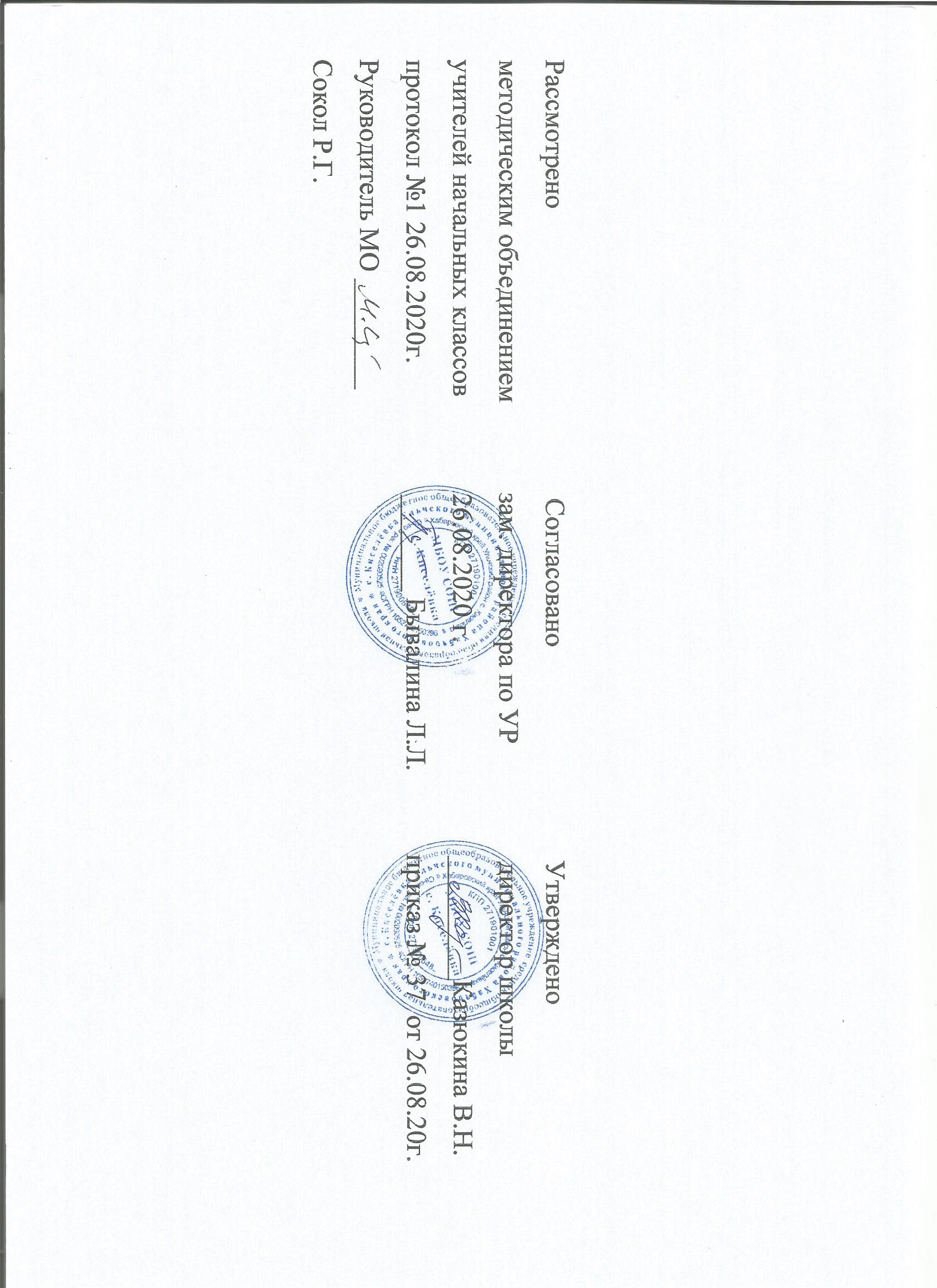 средняя общеобразовательная школа с. КиселевкаУльчского муниципального района Хабаровского краяРабочая программа по математикеУМК «Школа России»Авторы М. И. Моро, С. И. Волкова, С. В. Степанована период 2020-2024 годыСоставитель: учитель начальных классовМБОУ СОШ с. КиселёвкаКлушина Виктория Александровна Педагогический стаж – 30лет,                                                                                                          первая квалификационная категорияс. Киселёвка 2020 г.I. Пояснительная запискаРабочая программа  по учебному предмету   «Математика» адресована учащимся 1-4 классов общеобразовательного учреждения средней общеобразовательной школы.Данный учебный предмет «Математика» входит в образовательную область «Математика».Рабочая программа  по учебному предмету   «Математика»   составлена на 2020-2024г.г.Рабочая программа  по учебному предмету   «Математика»   составлена на основе -Федерального Государственного Общеобразовательного Стандарта  начального общего образования (Новая редакция 04.04.2018г.),  - Приказ Минобрнауки от 22 сентября 2011г. № 2357 «О внесении изменений в федеральный государственный образовательный стандарт начального общего образования, утвержденный приказом Министерства образования и науки Российской Федерации от 6 октября 2009 г. № 373»;-Приказ Министерства образования и науки РФ от 29 декабря 2014 г. N 1643-"О внесении изменений в приказ Министерства образования и науки Российской Федерации от 6 октября 2009 г. N 373 "Об утверждении и введении в действие федерального государственного образовательного стандарта начального общего образования";-Постановление Главного государственного врача РФ от 29 декабря 2010 года № 189 «Об утверждении СанПиН 2.4.2.2821-10…»;-Примерная программа курса начального общего образования по математике  для учащихся 1-4 классов общеобразовательных учреждений. 2014г. Авторы М. И. Моро, С. И. Волкова, С. В. Степанова.-основной образовательной программой начального общего образования МБОУ СОШ с.Киселёвка- Перспективного учебного плана МБОУ СОШ с.Киселёвка Изучение математики в начальной школе направлено на  достижение следующих целей:-математическое развитие младшего школьника - формирование способности к интеллектуальной деятельности (логического и знаково-символического мышления), пространственного воображения, математической речи; умение строить рассуждения, выбирать аргументацию, различать обоснованные и необоснованные суждения, вести поиск информации (фактов, оснований для упорядочения, вариантов и др.);-освоение начальных математических знаний - понимание значения величин и способов их измерения; использование арифметических способов для разрешения сюжетных ситуаций; формирование умения решать учебные и практические задачи средствами математики; работа с алгоритмами выполнения арифметических действий;-развитие интереса к математике, стремления использовать математические знания в повседневной жизни.Для достижения этой цели, учитывая требования Федерального компонента государственного образовательного стандарта, данная рабочая программа ориентирована на достижение следующихзадач:1)  формирование познавательного интереса к учебному предмету «Математика», учитывая потребности детей в познании окружающего мира и научные данные о центральных психологических новообразованиях младшего школьного возраста, формируемых на данной ступени (6,5-11 лет): словесно-логическое мышление, произвольную смысловую память, произвольное внимание, планирование и умение действовать во внутреннем плане, знаково-символическое мышление с опорой на наглядно-образное и предметно-действенное мышление;2)   развитие пространственного воображения, потребности и способности к интеллектуальной деятельности; на формирование умений строить рассуждения, аргументировать высказывания, различать обоснованные и необоснованные суждения, выявлять закономерности, устанавливать причинно-следственные связи, осуществлять анализ различных математических объектов, выделяя их существенные и несущественные признаки;3)  овладение в процессе усвоения предметного содержания обобщенными видами деятельности: анализировать, сравнивать, классифицировать математические объекты (числа, величины, числовые выражения), исследовать их структурный состав (многозначные числа, геометрическиефигуры), описывать ситуации с использованием чисел и величин, моделировать математические отношения и зависимости, прогнозировать результат вычислений, контролировать правильность и полноту выполнения алгоритмов арифметических действий, использовать различные приемы проверки нахождения значения числового выражения (с опорой на правила, алгоритмы, прикидку результата), планировать решение задачи, объяснять (пояснять, обосновывать) свой способ действия, описывать свойства геометрических фигур, конструировать и изображать их модели и пр.Содержание обучения направлено на целенаправленное развитие мышления всех учащихся в процессе усвоения программного содержания.Методы обучения опираются на исследование самим ребенком в сотрудничестве с другими детьми оснований собственных действий.Формы организации детей (от групповой, парной, до индивидуальной) позволяют осуществлять не только смену, но и обмен деятельностями.II. Общая характеристика курса математики 1-4 классовПрограмма определяет ряд задач, решение которых направлено на достижение основных целей начального математического образования:— формирование элементов самостоятельной интеллектуальной деятельности на основе овладения несложными математическими методами познания окружающего мира (умения устанавливать, описывать, моделировать и объяснять количественные и пространственные отношения);— развитие основ логического, знаково-символического и алгоритмического мышления;— развитие пространственного воображения;— развитие математической речи;— формирование системы начальных математических знаний и умений их применять для решения учебно-познавательных и практических задач;— формирование умения вести поиск информации и работать с ней;— формирование первоначальных представлений о компьютерной грамотности;— развитие познавательных способностей;— воспитание стремления к расширению математических знаний;— формирование критичности мышления;— развитие умения аргументированно обосновывать и отстаивать высказанное суждение, оценивать и принимать суждения других.Решение названных задач обеспечит осознание младшими школьниками универсальности математических способов познания мира, усвоение начальных математических знаний, связей математики с окружающей действительностью и с другими школьными предметами, а также личностную заинтересованность в расширении математических знаний.Начальный курс математики является курсом интегрированным: в нём объединён арифметический, геометрический и алгебраический материал.Содержание обучения представлено в программе разделами: «Числа и величины», «Арифметические действия», «Текстовые задачи», «Пространственные отношения. Геометрические фигуры», «Геометрические величины», «Работа с информацией».Арифметическим ядром программы является учебный материал, который, с одной стороны, представляет основы математической науки, а с другой — содержание, отобранное и проверенное многолетней педагогической практикой, подтвердившей необходимость его изучения в начальной школе для успешного продолжения образования.Основа арифметического содержания — представления о натуральном числе и нуле, арифметических действиях (сложение, вычитание, умножение и деление). На уроках математики у младших школьников будут сформированы представления о числе как результате счёта, о принципах образования, записи и сравнения целых неотрицательных чисел. Учащиеся научатся выполнять устно и письменно арифметические действия с целыми неотрицательными числами в пределах миллиона; узнают, как связаны между собой компоненты и результаты арифметических действий; научатся находить неизвестный компонент арифметического действия по известному компоненту и результату действия; усвоят связи между сложением и вычитанием, умножением и делением; освоят различные приёмы проверки выполненных вычислений. Младшие школьники познакомятся с калькулятором и научатся пользоваться им при выполнении некоторых вычислений, в частности при проверке результатов арифметических действий с многозначными числами.Программа предусматривает ознакомление с величинами (длина, площадь, масса, вместимость, время) и их измерением, с единицами измерения однородных величин и соотношениями между ними.Важной особенностью программы является включение в неё элементов алгебраической пропедевтики (выражения с буквой, уравнения и их решение). Как показывает многолетняя школьная практика, такой материал в начальном курсе математики позволяет повысить уровень формируемых обобщений, способствует более глубокому осознанию взаимосвязей между компонентами и результатом арифметических действий, расширяет основу для восприятия функциональной зависимости между величинами, обеспечивает готовность выпускников начальных классов к дальнейшему освоению алгебраического содержания школьного курса математики.Особое место в содержании начального математического образования занимают текстовые задачи. Работа с ними в данном курсе имеет свою специфику и требует более детального рассмотрения.Система подбора задач, определение времени и последовательности введения задач того или иного вида обеспечивают благоприятные условия для сопоставления, сравнения, противопоставления задач, сходных в том или ином отношении, а также для рассмотрения взаимообратных задач. При таком подходе дети с самого начала приучаются проводить анализ задачи, устанавливая связь между данными и искомым, и осознанно выбирать правильное действие для её решения. Решение некоторых задач основано на моделировании описанных в них взаимосвязей между данными и искомым.Решение текстовых задач связано с формированием  ряда общих умений: осознанно читать и анализировать содержание задачи (что известно и что неизвестно, что можно узнать по данному условию и что нужно знать для ответа на вопрос задачи); моделировать представленную в тексте ситуацию; видеть различные способы решения задачи и сознательно выбирать наиболее рациональные; составлять план решения, обосновывая выбор каждого арифметического действия; записывать решение (сначала по действиям, а в дальнейшем составляя выражение); производить необходимые вычисления; устно давать полный ответ на вопрос задачи и проверять правильность её решения; самостоятельно составлять задачи.Работа с текстовыми задачами способствует развитию у детей воображения, логического мышления, речи. Решение задач укрепляет связь обучения с жизнью, углубляет понимание практического значения математических знаний, пробуждает у учащихся интерес к математике и усиливает мотивацию к её изучению. Сюжетное содержание текстовых задач, связанное, как правило, с жизнью семьи, класса, школы, событиями в стране, городе или селе, знакомит детей с разными сторонами окружающей действительности; способствует их духовно-нравственному развитию и воспитанию: формирует чувство гордости за свою Родину, уважительное отношение к семейным ценностям, бережное отношение к окружающему миру, природе, духовным ценностям; развивает интерес к занятиям в различных кружках и спортивных секциях; формирует установку на здоровый образ жизни.При решении текстовых задач используется и совершенствуется знание основных математических понятий, отношений, взаимосвязей и закономерностей. Работа с текстовыми задачами способствует осознанию смысла арифметических действий и математических отношений, пониманию взаимосвязи между компонентами и результатами действий, осознанному использованию действий.Программа включает рассмотрение пространственных отношений между объектами, ознакомление с различными геометрическими фигурами и геометрическими величинами. Школьники научатся распознавать и изображать точку, прямую и кривую линии, отрезок, луч, угол, ломаную, многоугольник, различать окружность и круг. Они овладеют навыками работы с измерительными и чертёжными инструментами (линейка, чертёжный угольник, циркуль). В содержание включено знакомство с простейшими геометрическими телами: шаром, кубом, пирамидой. Изучение геометрического материала создаёт условия для развития пространственного воображения детей и закладывает фундамент успешного изучения систематического курса геометрии в основной школе.Программой предусмотрено целенаправленное формирование совокупности умений работать с информацией. Эти умения формируются как на уроках, так и во внеурочной деятельности — на факультативных и кружковых занятиях. Освоение содержания курса связано не только с поиском, обработкой, представлением новой информации, но и с созданием информационных объектов: стенгазет, книг, справочников. Новые информационные объекты создаются в основном в рамках проектной деятельности. Проектная деятельность позволяет закрепить, расширить и углубить полученные на уроках знания, создаёт условия для творческого развития детей, формирования позитивной самооценки, навыков совместной деятельности со взрослыми и сверстниками, умений сотрудничать друг с другом, совместно планировать свои действия и реализовывать планы, вести поиск и систематизировать нужную информацию.Предметное содержание программы направлено на последовательное формирование и отработку универсальных учебных действий, развитие логического и алгоритмического мышления, пространственного воображения и математической речи.Большое внимание в программе уделяется формированию умений сравнивать математические объекты (числа, числовые выражения, различные величины, геометрические фигуры и т. д.), выделять их существенные признаки и свойства, проводить на этой основе классификацию, анализировать различные задачи, моделировать процессы и ситуации, отражающие смысл арифметических действий, а также отношения и взаимосвязи между величинами, формулировать выводы, делать обобщения, переносить освоенные способы действий в изменённые условия.Знание и понимание математических отношений и взаимозависимостей между различными объектами (соотношение целого и части, пропорциональные зависимости величин, взаимное расположение объектов в пространстве и др.), их обобщение и распространение на расширенную область приложений выступают как средство познания закономерностей, происходящих в природе и в обществе. Это стимулирует развитие познавательного интереса школьников, стремление к постоянному расширению знаний, совершенствованию освоенных способов действий.Изучение математики способствует развитию алгоритмического мышления младших школьников. Программа предусматривает формирование умений действовать по предложенному алгоритму, самостоятельно составлять план действий и следовать ему при решении учебных и практических задач, осуществлять поиск нужной информации, дополнять ею решаемую задачу, делать прикидку и оценивать реальность предполагаемого результата. Развитие алгоритмического мышления послужит базой для успешного овладения компьютерной грамотностью.В процессе усвоения программного материала младшие школьники знакомятся с языком математики, усваивают некоторые математические термины, учатся читать математический текст, высказывать суждения с использованием математических терминов и понятий, задавать вопросы по ходу выполнения заданий, обосновывать правильность выполненных действий, характеризовать результаты своего учебного труда и свои достижения в изучении этого предмета.Овладение математическим языком, усвоение алгоритмов выполнения действий, умения строить планы решения различных задач и прогнозировать результат являются основой для формирования умений рассуждать, обосновывать свою точку зрения, аргументированно подтверждать или опровергать истинность высказанного предположения. Усвоение математического содержания создаёт условия для повышения логической культуры и совершенствования коммуникативной деятельности учащихся.Содержание программы предоставляет значительные возможности для развития умений работать в паре или группе. Формированию умений распределять роли и обязанности, сотрудничать и согласовывать свои действия с действиями одноклассников, оценивать собственные действия и действия отдельных учеников (пар, групп) в большой степени способствует содержание, связанное с поиском и сбором информации.Программа ориентирована на формирование умений использовать полученные знания для самостоятельного поиска новых знаний, для решения задач, возникающих в процессе различных видов деятельности, в том числе и в ходе изучения других школьных дисциплин.Математические знания и представления о числах, величинах, геометрических фигурах лежат в основе формирования общей картины мира и познания законов его развития. Именно эти знания и представления необходимы для целостного восприятия объектов и явлений природы, многочисленных памятников культуры, сокровищ искусства.Обучение младших школьников математике на основе данной программы способствует развитию и совершенствованию основных познавательных процессов (включая воображение и мышление, память и речь). Дети научатся не только самостоятельно решать поставленные задачи математическими способами, но и описывать на языке математики выполненные действия и их результаты, планировать, контролировать и оценивать способы действий и сами действия, делать выводы и обобщения, доказывать их правильность. Усвоение курса обеспечивает развитие творческих способностей, формирует интерес к математическим знаниям и потребность в их расширении, способствует продвижению учащихся начальных классов в познании окружающего мира.Содержание курса имеет концентрическое строение, отражающее последовательное расширение области чисел. Такая структура позволяет соблюдать необходимую постепенность в нарастании сложности учебного материала, создаёт хорошие условия для углубления формируемых знаний, отработки умений и навыков, для увеличения степени самостоятельности (при усвоении новых знаний, проведении обобщений, формулировании выводов), для постоянного совершенствования универсальных учебных действий.Структура содержания определяет такую последовательность изучения учебного материала, которая обеспечивает не только формирование осознанных и прочных, во многих случаях доведённых до автоматизма навыков вычислений, но и доступное для младших школьников обобщение учебного материала, понимание общих принципов и законов, лежащих в основе изучаемых математических фактов, осознание связей между рассматриваемыми явлениями. Сближенное во времени изучение связанных между собой понятий, действий, задач даёт возможность сопоставлять, сравнивать, противопоставлять их в учебном процессе, выявлять сходства и различия в рассматриваемых фактах.III. Описание места учебного предмета в учебном планеНа изучение математики в каждом классе начальной школы отводится по 4 ч в неделю. Курс рассчитан на 540 ч:1 класс – 132 часа2 класс – 136 часов3 класс – 136 часов4 класс – 136 часовIV. Описание ценностных ориентиров содержания курса «Математика».Изложение содержания курса выстраивается на основе универсальности математических способов познания закономерностей окружающего мира (выявления количественных и пространственных отношений, взаимосвязей и взаимозависимостей фактов, процессов и явлений), что позволяет формировать у учащихся основы целостного восприятия мира и использовать математические способы познания при изучении других учебных дисциплин.Математические знания и способы их получения, усваиваемые учащимися в процессе изучения курса, имеют большую ценность, так как содержание курса (знания о числах и действиях с ними, величинах, геометрических фигурах) представляет собой тот базисный фундамент знаний, который необходим для применения на практике (в повседневной жизни), при изучении других учебных дисциплин и обеспечивает возможность продолжения образования.Курс математики обладает большой ценностью и с точки зрения интеллектуального развития учащихся, так как в нём заложены возможности для развития логического, алгоритмического и пространственного мышления, выявления и развития творческих способностей детей на основе решения задач повышенного уровня сложности, формирования интереса к изучению математики.Содержание курса и способы его изучения позволяют овладеть математическим языком описания (математической символикой, схемами, алгоритмами, элементами математической логики и др.) происходящих событий и явлений в окружающем мире, основами проектной деятельности, что расширяет и совершенствует коммуникативные действия учащихся, в том числе умения выслушивать и оценивать точку зрения собеседника, полноценно аргументировать свою точку зрения, выстраивать логическую цепочку её обоснования, уважительно вести диалог, воспитывает культуру мышления и общения.V. Результаты изучения учебного предметаНа первой ступени школьного обучения в ходе освоения математического содержания обеспечиваются условия для достижения обучающимися следующих личностных, метапредметных и предметных результатов.Личностными результатами обучающихся являются:-Осознание роли своей страны, Хабаровского края, Ульчского района в мировом развитии, уважительное отношение к семейным ценностям, бережное отношение к окружающему миру.-Чувство гордости за свою Родину, Хабаровский край, российский народ и историю России, Дальневосточного региона.-Целостное восприятие окружающего мира.-Развитая мотивация учебной деятельности и личностного смысла учения, заинтересованность в приобретении и расширении знаний и способов действий, творческий подход к выполнению заданий.-Рефлексивная самооценка, умение анализировать свои действия и управлять ими.-Навыки сотрудничества со взрослыми и сверстниками.-Установка на здоровый образ жизни, наличие мотивации к творческому труду, к работе на результат.Метапредметными результатами обучающихся являются:-Способность принимать и сохранять цели и задачи учебной деятельности, находить средства и способы её осуществления.-Овладение способами выполнения заданий творческого и поискового характера.-Умение планировать, контролировать и оценивать учебные действия в соответствии с поставленной задачей и условиями её выполнения, определять наиболее эффективные способы достижения результата.-Способность использовать знаково-символические средства представления информации для создания моделей изучаемых объектов и процессов, схем решения учебно-познавательных и практических задач.-Использование речевых средств и средств информационных и коммуникационных технологий для решения коммуникативных и познавательных задач.-Использование различных способов поиска (в справочных источниках и открытом учебном информационном пространстве Интернета), сбора, обработки, анализа, организации и передачи информации в соответствии с коммуникативными и познавательными задачами и технологиями учебного предмета, в том числе умение вводить текст с помощью клавиатуры компьютера, фиксировать (записывать) результаты измерения величин и анализировать изображения, звуки, готовить своё выступление и выступать с аудио-, видео- и графическим сопровождением.- Овладение логическими действиями сравнения, анализа, синтеза, обобщения, классификации по родо-видовым признакам, установления аналогий и причинно-следственных связей, построения рассуждений, отнесения к известным понятиям.-Готовность слушать собеседника и вести диалог; готовность признать возможность существования различных точек зрения и права каждого иметь свою; излагать и аргументировать своё мнение. - Определение общей цели и путей её достижения: умение договариваться о распределении функций и ролей в совместной деятельности, осуществлять взаимный контроль в совместной деятельности, адекватно оценивать собственное поведение и поведение окружающих.- Овладение начальными сведениями о сущности и особенностях объектов и процессов в соответствии с содержанием учебного предмета «Математика».-Овладение базовыми предметными и межпредметными понятиями, отражающими существенные связи и отношения между объектами и процессами.-Умение работать в материальной и информационной среде начального общего образования (в том числе с учебными моделями) в соответствии с содержанием учебного предмета «Математика».Предметными результатами обучающихся являются:-Использование приобретённых математических знаний для описания и объяснения окружающих предметов, процессов, явлений, а также для оценки их количественных и пространственных отношений.-Овладение основами логического и алгоритмического мышления, пространственного воображения и математической речи, основами счёта, измерения, прикидки результата и его оценки, наглядного представления данных в разной форме (таблицы, схемы, диаграммы), записи и выполнения алгоритмов.-Приобретение начального опыта применения математических знаний для решения учебно-познавательных и учебно-практических задач.-Умения выполнять устно и письменно арифметические действия с числами и числовыми выражениями, решать текстовые задачи, выполнять и строить алгоритмы и стратегии в игре, исследовать, распознавать и изображать геометрические фигуры, работать с таблицами, схемами, графиками и диаграммами, цепочками, представлять, анализировать и интерпретировать данные.-Приобретение первоначальных навыков работы на компьютере (набирать текст на клавиатуре, работать с «меню», находить информацию по заданной теме, распечатывать её на принтере).Планируемые результаты изучения учебного предмета «Математика»Числа и величиныВыпускник научится:читать, записывать, сравнивать, упорядочивать числа от нуля до миллиона;устанавливать закономерность — правило, по которому составлена числовая последовательность, и составлять последовательность по заданному или самостоятельно выбранному правилу (увеличение/уменьшение числа на несколько единиц, увеличение/уменьшение числа в несколько раз);группировать числа по заданному или самостоятельно установленному признаку;классифицировать числа по одному или нескольким основаниям, объяснять свои действия;читать, записывать и сравнивать величины (массу, время, длину, площадь, скорость), используя основные единицы измерения величин и соотношения между ними (килограмм — грамм; час — минута, минута — секунда; километр — метр, метр — дециметр, дециметр — сантиметр, метр — сантиметр, сантиметр — миллиметр).Выпускник получит возможность научиться:выбирать единицу для измерения данной величины (длины, массы, площади, времени), объяснять свои действия.Арифметические действияВыпускник научится:выполнять письменно действия с многозначными числами (сложение, вычитание, умножение и деление на однозначное, двузначное числа в пределах 10·000) с использованием таблиц сложения и умножения чисел, алгоритмов письменных арифметических действий (в том числе деления с остатком);выполнять устно сложение, вычитание, умножение и деление однозначных, двузначных и трёхзначных чисел в случаях, сводимых к действиям в пределах 100 (в том числе с нулём и числом 1);выделять неизвестный компонент арифметического действия и находить его значение;вычислять значение числового выражения (содержащего 2—3 арифметических действия, со скобками и без скобок).Выпускник получит возможность научиться:выполнять действия с величинами;использовать свойства арифметических действий для удобства вычислений;проводить проверку правильности вычислений (с помощью обратного действия, прикидки и оценки результата действия и др.).Работа с текстовыми задачамиВыпускник научится:анализировать задачу, устанавливать зависимость между величинами, взаимосвязь между условием и вопросом задачи, определять количество и порядок действий для решения задачи, выбирать и объяснять выбор действий;решать учебные задачи и задачи, связанные с повседневной жизнью, арифметическим способом (в 1—2 действия); решать задачи на нахождение доли величины и величины по значению её доли (половина, треть, четверть, пятая, десятая часть);оценивать правильность хода решения и реальность ответа на вопрос задачи.Выпускник получит возможность научиться:решать задачи в 3—4 действия;находить разные способы решения задачи.Пространственные отношения. Геометрические фигурыВыпускник научится:описывать взаимное расположение предметов в пространстве и на плоскости;распознавать, называть, изображать геометрические фигуры (точка, отрезок, ломаная, прямой угол, многоугольник, треугольник, прямоугольник, квадрат, окружность, круг);выполнять построение геометрических фигур с заданными измерениями (отрезок, квадрат, прямоугольник) с помощью линейки, угольника;использовать свойства прямоугольника и квадрата для решения задач;распознавать и называть геометрические тела (куб, шар);соотносить реальные объекты с моделями геометрических фигур.Выпускник получит возможность научиться распознавать, различать и называть геометрические тела: параллелепипед, пирамиду, цилиндр, конус.Геометрические величиныВыпускник научится:измерять длину отрезка;вычислять периметр треугольника, прямоугольника и квадрата, площадь прямоугольника и квадрата;оценивать размеры геометрических объектов, расстояния приближённо (на глаз).Выпускник получит возможность научитсяРабота с информациейВыпускник научится:устанавливать истинность (верно, неверно) утверждений  о числах, величинах, геометрических фигурах;читать несложные готовые таблицы;заполнять несложные готовые таблицы;читать несложные готовые столбчатые диаграммы.Выпускник получит возможность научиться:читать несложные готовые круговые диаграммы;достраивать несложную готовую столбчатую диаграмму;сравнивать и обобщать информацию, представленную в строках и столбцах несложных таблиц и диаграмм;понимать простейшие выражения, содержащие логические связки и слова («и», «если то», «верно/неверно, что», «каждый», «все», «некоторые», «не»);составлять, записывать и выполнять инструкцию (простой алгоритм), план поиска информации;распознавать одну и ту же информацию, представленную в разной форме (таблицы и диаграммы);планировать несложные исследования, собирать и представлять полученную информацию с помощью таблиц и диаграмм;интерпретировать информацию, полученную при проведении несложных исследований (объяснять, сравнивать и обобщать данные, делать выводы и прогнозы).Планируемые результаты обученияпо курсу «Математика» М. И. Моро и др.1 классЛичностные результатыУ учащегося будут сформированы: начальные (элементарные) представления о самостоятельности и личной ответственности в процессе обучения математике; начальные представления о математических способах познания мира; начальные представления о целостности окружающего мира; понимание смысла выполнения самоконтроля и самооценки результатов своей учебной деятельности (начальный этап) и того, что успех в учебной деятельности в значительной мере зависит от самого учащегося; проявление мотивации учебно-познавательной деятельности и личностного смысла учения, которые базируются на необходимости постоянного расширения знаний для решения новых учебных задач и на интересе к учебному предмету «Математика»; освоение положительного и позитивного стиля общения со сверстниками и взрослыми в школе и дома; понимание и принятие элементарных правил работы в группе: проявление доброжелательного отношения к сверстникам, стремления прислушиваться к мнению одноклассников и пр.; начальные представления об основах гражданской идентичности (Моя малая Родина – Киселёвка)(через систему определённых заданий и упражнений); **приобщение к семейным ценностям, понимание необходимости бережного отношения к природе Хабаровского края, к своему здоровью и здоровью других людей.Учащийся получит возможность для формирования: основ внутренней позиции ученика с положительным отношением к школе, к учебной деятельности, а именно: проявления положительного отношения к учебному предмету «Математика», умения отвечать на вопросы учителя (учебника), участвовать в беседах и дискуссиях, различных видах деятельности; осознания сути новой социальной роли ученика, принятия норм и правил школьной жизни, ответственного отношения к урокам математики (ежедневно быть готовым к уроку, бережно относиться к учебнику и рабочей тетради); учебно-познавательного интереса к новому учебному материалу и способам решения новых учебных и практических задач; способности к самооценке результатов своей учебной деятельности.Метапредметные результатыРЕГУЛЯТИВНЫЕУчащийся научится: понимать и принимать учебную задачу, поставленную учителем, на разных этапах обучения; понимать и применять предложенные учителем способы решения учебной задачи; принимать план действий для решения несложных учебных задач и следовать ему; выполнять под руководством учителя учебные действия в практической и мыслительной форме; осознавать результат учебных действий, описывать результаты действий, используя математическую терминологию; осуществлять пошаговый контроль своих действий под руководством учителя.Учащийся получит возможность научиться: понимать, принимать и сохранять различные учебно-познавательные задачи; составлять план действий для решения несложных учебных задач, проговаривая последовательность выполнения действий; выделять из темы урока известные знания и умения, определять круг неизвестного по изучаемой теме; фиксировать по ходу урока и в конце его удовлетворённость/неудовлетворённость своей работой на уроке (с помощью смайликов, разноцветных фишек и прочих средств, предложенных учителем), адекватно относиться к своим успехам и неуспехам, стремиться к улучшению результата на основе познавательной и личностной рефлексии.ПОЗНАВАТЕЛЬНЫЕУчащийся научится: понимать и строить простые модели (в форме схематических рисунков) математических понятий и использовать их при решении текстовых задач; понимать и толковать условные знаки и символы, используемые в учебнике для передачи информации (условные обозначения, выделения цветом, оформление в рамки и пр.); проводить сравнение объектов с целью выделения их различий, различать существенные и несущественные при знаки; определять закономерность следования объектов и использовать её для выполнения задания; выбирать основания для классификации объектов и проводить их классификацию (разбиение объектов на группы) по заданному или установленному признаку; осуществлять синтез как составление целого из частей; иметь начальное представление о базовых межпредметных понятиях: числе, величине, геометрической фигуре; находить и читать информацию, представленную разными способами (учебник, справочник, аудио- и видеоматериалы и др.); выделять из предложенного текста (рисунка) информацию по заданному условию, дополнять ею текст задачи с недостающими данными, составлять по ней текстовые задачи с разными вопросами и решать их; находить и отбирать из разных источников информацию по заданной теме, в том числе использовать информацию о Хабаровском крае.Учащийся получит возможность научиться: понимать и выполнять несложные обобщения и использовать их для получения новых знаний; устанавливать математические отношения между объектами и группами объектов (практически и мысленно), фиксировать это в устной форме, используя особенности математической речи (точность и краткость), и на построенных моделях; применять полученные знания в изменённых условиях; объяснять найденные способы действий при решении новых учебных задач и находить способы их решения (в простейших случаях); выделять из предложенного текста информацию по заданному условию; систематизировать собранную в результате расширенного поиска информацию и представлять её в предложенной форме.КОММУНИКАТИВНЫЕУчащийся научится: задавать вопросы и отвечать на вопросы партнёра; воспринимать и обсуждать различные точки зрения и подходы к выполнению задания, оценивать их; уважительно вести диалог с товарищами; принимать участие в работе в паре и в группе с одноклассниками: определять общие цели работы, намечать способы их достижения, распределять роли в совместной деятельности, анализировать ход и результаты проделанной работы под руководством учителя; понимать и принимать элементарные правила работы в группе: проявлять доброжелательное отношение к сверстникам, прислушиваться к мнению одноклассников и пр.; осуществлять взаимный контроль и оказывать необходимую взаимную помощь.Учащийся получит возможность научиться: применять математические знания и математическую терминологию при изложении своего мнения и предлагаемых способов действий; включаться в диалог с учителем и сверстниками, в коллективное обсуждение проблем, проявлять инициативу и активность в стремлении высказываться; слушать партнёра по общению (деятельности), не перебивать, не обрывать на полуслове, вникать в смысл того, о чём говорит собеседник; интегрироваться в группу сверстников, проявлять стремление ладить с собеседниками, не демонстрировать превосходство над другими, вежливо общаться; аргументированно выражать своё мнение; совместно со сверстниками решать задачу групповой работы (работы в паре), распределять функции в группе (паре) при выполнении заданий, проекта; оказывать помощь товарищу в случаях затруднения; признавать свои ошибки, озвучивать их, соглашаться, если на ошибки указывают другие; употреблять вежливые слова в случае неправоты: «Извини, пожалуйста», «Прости, я не хотел тебя обидеть», «Спасибо за замечание, я его обязательно учту» и др.Предметные результатыЧИСЛА И ВЕЛИЧИНЫУчащийся научится: считать различные объекты (предметы, группы предметов, звуки, движения, слоги, слова и т. п.) и устанавливать порядковый номер того или иного предмета при указанном порядке счёта; читать, записывать, сравнивать (используя знаки сравнения «>», «<», «=», термины равенство и неравенство) и упорядочивать числа в пределах 20; объяснять, как образуются числа в числовом ряду, знать место числа 0; объяснять, как образуются числа второго десятка из одного десятка и нескольких единиц и что обозначает каждая цифра в их записи; выполнять действия нумерационного характера: 15 + 1, 18 − 1, 10 + 6, 12 − 10, 14 − 4; распознавать последовательность чисел, составленную по заданному правилу, устанавливать правило, по которому составлена заданная последовательность чисел (увеличениеили уменьшение числа на несколько единиц в пределах 20), и продолжать её; выполнять классификацию чисел по заданному или самостоятельно установленному признаку; читать и записывать значения величины длины, используя изученные единицы измерения этой величины (сантиметр, дециметр) и соотношение между ними: 1 дм = 10 см.Учащийся получит возможность научиться: вести счёт десятками; обобщать и распространять свойства натурального ряда чисел на числа, большие 20.АРИФМЕТИЧЕСКИЕ ДЕЙСТВИЯ. СЛОЖЕНИЕ И ВЫЧИТАНИЕУчащийся научится: понимать смысл арифметических действий сложение и вычитание, отражать это на схемах и в математических записях с использованием знаков действий и знака равенства; выполнять сложение и вычитание, используя общий приём прибавления (вычитания) по частям; выполнять сложение с применением переместительного свойства сложения; выполнять вычитание с использованием знания состава чисел из двух слагаемых и взаимосвязи между сложением и вычитанием (в пределах 10); объяснять приём сложения (вычитания) с переходом через разряд в пределах 20.Учащийся получит возможность научиться: выполнять сложение и вычитание с переходом через десяток в пределах 20; называть числа и результат при сложении и вычитании, находить в записи сложения и вычитания значение неизвестного компонента; проверять и исправлять выполненные действия.РАБОТА С ТЕКСТОВЫМИ ЗАДАЧАМИУчащийся научится: решать задачи (в 1 действие), в том числе и задачи практического содержания; составлять по серии рисунков рассказ с использованием математических терминов; отличать текстовую задачу от рассказа; дополнять текст до задачи, вносить нужные изменения; устанавливать зависимость между данными, представленными в задаче, и искомым, отражать её на моделях, выбирать и объяснять арифметическое действие для решения задачи; составлять задачу по рисунку, по схеме, по решению.Учащийся получит возможность научиться: составлять различные задачи по предлагаемым схемам и записям решения; находить несколько способов решения одной и той же задачи и объяснять их; отмечать изменения в решении при изменении вопроса задачи или её условия и отмечать изменения в задаче при изменении её решения; решать задачи в 2 действия; проверять и исправлять неверное решение задачи.ПРОСТРАНСТВЕННЫЕ ОТНОШЕНИЯ.ГЕОМЕТРИЧЕСКИЕ ФИГУРЫУчащийся научится: понимать смысл слов (слева, справа, вверху, внизу и др.), описывающих положение предмета на плоскости и в пространстве, следовать инструкции, описывающей положение предмета на плоскости; описывать взаимное расположение предметов на плоскости и в пространстве: слева, справа, левее, правее; вверху, внизу, выше, ниже; перед, за, между и др.; находить в окружающем мире предметы (части предметов), имеющие форму многоугольника (треугольника, четырёхугольника и т. д.), круга; распознавать, называть, изображать геометрические фигуры (точка, линии, прямая, отрезок, луч, ломаная, многоугольник, круг); находить сходство и различие геометрических фигур (прямая, отрезок, луч).Учащийся получит возможность научиться: выделять изученные фигуры в более сложных фигурах (количество отрезков, которые образуются, если на отрезке поставить одну точку (две точки), не совпадающие с его концами).ГЕОМЕТРИЧЕСКИЕ ВЕЛИЧИНЫУчащийся научится: измерять (с помощью линейки) и записывать длину (предмета, отрезка), используя изученные единицы длины (сантиметр и дециметр) и соотношения между ними; чертить отрезки заданной длины с помощью оцифрованной линейки; выбирать единицу длины, соответствующую измеряемому предмету.Учащийся получит возможность научиться: соотносить и сравнивать величины (например, располагать в порядке убывания (возрастания) длины: 1 дм, 8 см, 13 см).РАБОТА С ИНФОРМАЦИЕЙУчащийся научится: читать небольшие готовые таблицы; строить несложные цепочки логических рассуждений; определять верные логические высказывания по отношению к конкретному рисунку.Учащийся получит возможность научиться: определять правило составления несложных таблиц и дополнять их недостающими элементами; проводить логические рассуждения, устанавливая отношения между объектами и формулируя выводы.2 классЛичностные результатыУ учащегося будут сформированы: понимание того, что одна и та же математическая модель отражает одни и те же отношения между различными объектами; элементарные умения в проведении самоконтроля и самооценки результатов своей учебной деятельности (поурочно и по результатам изучения темы); элементарные умения самостоятельного выполнения работ и осознание личной ответственности за проделанную работу; элементарные правила общения (знание правил общения и их применение); начальные представления об основах гражданской идентичности принадлежность к Хабаровскому краю (через систему определённых заданий и упражнений); уважение семейных ценностей, понимание необходимости бережного отношения к природе, к своему здоровью и здоровью других людей; основы мотивации учебной деятельности и личностного смысла учения, понимание необходимости расширения знаний, интерес к освоению новых знаний и способов действий; положительное отношение к обучению математике; понимание причин успеха в учебной деятельности; умение использовать освоенные математические способы познания для решения несложных учебных задач, в том числе использовать математические данные Хабаровского края.Учащийся получит возможность для формирования: интереса к отражению математическими способами отношений между различными объектами окружающего мира; первичного (на практическом уровне) понимания значения математических знаний в жизни человека и первоначальных умений решать практические задачи с использованием математических знаний; потребности в проведении самоконтроля и в оценке результатов учебной деятельности.Метапредметные результатыРЕГУЛЯТИВНЫЕУчащийся научится: понимать, принимать и сохранять учебную задачу и решать её в сотрудничестве с учителем в коллективной деятельности; составлять под руководством учителя план действий для решения учебных задач; выполнять план действий и проводить пошаговый контроль его выполнения в сотрудничестве с учителем и одноклассниками; в сотрудничестве с учителем находить несколько способов решения учебной задачи, выбирать наиболее рациональный.Учащийся получит возможность научиться: принимать учебную задачу, предлагать возможные способы её решения, воспринимать и оценивать предложения других учеников по её решению; оценивать правильность выполнения действий по решению учебной задачи и вносить необходимые исправления; выполнять учебные действия в устной и письменной форме, использовать математические термины, символы и знаки; контролировать ход совместной работы и оказывать помощь товарищу в случаях затруднений.ПОЗНАВАТЕЛЬНЫЕУчащийся научится: строить несложные модели математических понятий и отношений, ситуаций, описанных в задачах; описывать результаты учебных действий, используя математические термины и записи; понимать, что одна и та же математическая модель отражает одни и те же отношения между различными объектами; иметь общее представление о базовых межпредметных понятиях: числе, величине, геометрической фигуре; применять полученные знания в изменённых условиях; осваивать способы решения задач творческого и поискового характера; выделять из предложенного текста информацию по заданному условию, дополнять ею текст задачи с недостающими данными, составлять по ней текстовые задачи с разными вопросами и решать их; осуществлять поиск нужной информации в материале учебника и в других источниках (книги, аудио- и видеоносители, а также Интернет с помощью взрослых); представлять собранную в результате расширенного поиска информацию в разной форме (пересказ, текст, таблица); устанавливать математические отношения между объектами и группами объектов (практически и мысленно), фиксировать это в устной форме, используя особенности математической речи (точность и краткость).Учащийся получит возможность научиться: фиксировать математические отношения между объектами и группами объектов в знаково-символической форме (на моделях); осуществлять расширенный поиск нужной информации в различных источниках, использовать её для решения задач, математических сообщений, изготовления объектов с использованием свойств геометрических фигур; анализировать и систематизировать собранную информацию в предложенной форме (пересказ, текст, таблица); устанавливать правило, по которому составлена последовательность объектов, продолжать её или восстанавливать в ней пропущенные объекты; проводить классификацию объектов по заданному или самостоятельно найденному признаку; обосновывать свои суждения, проводить аналогии и делать несложные обобщения.КОММУНИКАТИВНЫЕУчащийся научится: строить речевое высказывание в устной форме, использовать математическую терминологию; оценивать различные подходы и точки зрения на обсуждаемый вопрос; уважительно вести диалог с товарищами, стремиться к тому, чтобы учитывать разные мнения; принимать активное участие в работе в паре и в группе с одноклассниками: определять общие цели работы, намечать способы их достижения, распределять роли в совместной деятельности, анализировать ход и результаты проделанной работы; вносить и отстаивать свои предложения по организации совместной работы, понятные для партнёра по обсуждаемому вопросу; осуществлять взаимный контроль и оказывать в сотрудничестве необходимую взаимную помощь.Учащийся получит возможность научиться: самостоятельно оценивать различные подходы и точки зрения, высказывать своё мнение, аргументированно его обосновывать; контролировать ход совместной работы и оказывать помощь товарищу в случаях затруднения; конструктивно разрешать конфликты посредством учёта интересов сторон и сотрудничества.Предметные результатыЧИСЛА И ВЕЛИЧИНЫУчащийся научится: образовывать, называть, читать, записывать числа от 0 до 100; сравнивать числа и записывать результат сравнения; упорядочивать заданные числа; заменять двузначное число суммой разрядных слагаемых; выполнять сложение и вычитание вида 30 + 5, 35 − 5, 35 − 30; устанавливать закономерность — правило, по которому составлена числовая последовательность (увеличение/уменьшение числа на несколько единиц); продолжать её или восстанавливать пропущенные в ней числа; группировать числа по заданному или самостоятельно установленному признаку; читать и записывать значения величины длины, используя изученные единицы измерения этой величины (сантиметр, дециметр, метр) и соотношения между ними: 1 м = 100 см; 1 м = 10 дм; 1 дм = 10 см; читать и записывать значение величины время, используя изученные единицы измерения этой величины (час, минута) и соотношение между ними: 1 ч = 60 мин; определять по часам время с точностью до минуты; записывать и использовать соотношение между рублём и копейкой: 1 р. = 100 к.Учащийся получит возможность научиться: группировать объекты по разным признакам; самостоятельно выбирать единицу для измерения таких величин, как длина, время, в конкретных условиях и объяснять свой выбор.АРИФМЕТИЧЕСКИЕ ДЕЙСТВИЯУчащийся научится: воспроизводить по памяти таблицу сложения чисел в пределах 20 и использовать её при выполнении действий сложение и вычитание; выполнять сложение и вычитание в пределах 100: в более лёгких случаях устно, в более сложных — письменно (столбиком); выполнять проверку сложения и вычитания; называть и обозначать действия умножение и деление; использовать термины: уравнение, буквенное выражение; заменять сумму одинаковых слагаемых произведением и произведение — суммой одинаковых слагаемых; умножать 1 и 0 на число; умножать и делить на 10; читать и записывать числовые выражения в 2 действия; находить значения числовых выражений в 2 действия, содержащих сложение и вычитание (со скобками и без скобок); применять переместительное и сочетательное свойства сложения при вычислениях.Учащийся получит возможность научиться: вычислять значение буквенного выражения, содержащего одну букву при заданном её значении; решать простые уравнения подбором неизвестного числа; моделировать действия «умножение» и «деление» с использованием предметов, схематических рисунков и схематических чертежей; раскрывать конкретный смысл действий «умножение» и «деление»; применять переместительное свойство умножения при вычислениях; называть компоненты и результаты умножения и деления; устанавливать взаимосвязи между компонентами и результатом умножения; выполнять умножение и деление с числами 2 и 3.РАБОТА С ТЕКСТОВЫМИ ЗАДАЧАМИУчащийся научится: решать задачи в 1–2 действия на сложение и вычитание, на разностное сравнение чисел и задачи в 1 действие, раскрывающие конкретный смысл действий умножение и деление; выполнять краткую запись задачи, схематический рисунок; составлять текстовую задачу по схематическому рисунку, по краткой записи, по числовому выражению, по решению задачи.Учащийся получит возможность научиться: решать задачи с величинами: цена, количество, стоимость.ПРОСТРАНСТВЕННЫЕ ОТНОШЕНИЯ.ГЕОМЕТРИЧЕСКИЕ ФИГУРЫУчащийся научится: распознавать и называть углы разных видов: прямой, острый, тупой; распознавать и называть геометрические фигуры: треугольник, четырёхугольник и др., выделять среди четырёхугольников прямоугольник (квадрат); выполнять построение прямоугольника (квадрата) с заданными длинами сторон на клетчатой разлиновке с использованием линейки; соотносить реальные объекты с моделями и чертежами треугольника, прямоугольника (квадрата).Учащийся получит возможность научиться: изображать прямоугольник (квадрат) на нелинованной бумаге с использованием линейки и угольника.ГЕОМЕТРИЧЕСКИЕ ВЕЛИЧИНЫУчащийся научится: читать и записывать значение величины длина, используя изученные единицы длины и соотношения между ними (миллиметр, сантиметр, дециметр, метр); вычислять длину ломаной, состоящей из 3–4 звеньев, и периметр многоугольника (треугольника, четырёхугольника, пятиугольника).Учащийся получит возможность научиться: выбирать наиболее подходящие единицы длины в конкретной ситуации; вычислять периметр прямоугольника (квадрата).РАБОТА С ИНФОРМАЦИЕЙУчащийся научится: читать и заполнять таблицы по результатам выполнения задания; заполнять свободные клетки в несложных таблицах, определяя правило составления таблиц; проводить логические рассуждения и делать выводы; понимать простейшие высказывания с логическими связками: если…, то…; все; каждый и др., выделяя верные и неверные высказывания.Учащийся получит возможность: самостоятельно оформлять в виде таблицы зависимости между величинами: цена, количество, стоимость; для формирования общих представлений о построении последовательности логических рассуждений.3 классЛичностные результатыУ учащегося будут сформированы: навыки в проведении самоконтроля и самооценки результатов своей учебной деятельности; основы мотивации учебной деятельности и личностного смысла изучения математики, интерес, переходящий в потребность к расширению знаний, к применению поисковых и творческих подходов к выполнению заданий и пр., предложенных в учебнике или учителем; положительное отношение к урокам математики, к учёбе, к школе, к Хабаровскому краю; понимание значения математических знаний в собственной жизни, жизни Удьчского района, Хабаровского края; понимание значения математики в жизни и деятельности человека; восприятие критериев оценки учебной деятельности и понимание учительских оценок успешности учебной деятельности; умение самостоятельно выполнять определённые учителем виды работ (деятельности), понимая личную ответственность за результат; правила общения, навыки сотрудничества в учебной деятельности; начальные представления об основах гражданской идентичности (через систему определённых заданий и упражнений);  уважение и принятие семейных ценностей, понимание необходимости бережного отношения к природе, к своему здоровью и здоровью других людей.Учащийся получит возможность для формирования: начальных представлений об универсальности математических способов познания окружающего мира; понимания важности математических знаний в жизни человека, при изучении других школьных дисциплин; навыков проведения самоконтроля и адекватной самооценки результатов своей учебной деятельности; интереса к изучению учебного предмета «Математика»: количественных и пространственных отношений, зависимостей между объектами, процессами и явлениями окружающего мира и способами их описания на языке математики, к освоению математических способов решения познавательных задач.Метапредметные результатыРЕГУЛЯТИВНЫЕУчащийся научится: понимать, принимать и сохранять различные учебные задачи; осуществлять поиск средств для достижения учебной задачи; находить способ решения учебной задачи и выполнять учебные действия в устной и письменной форме, использовать математические термины, символы и знаки; планировать свои действия в соответствии с поставленной учебной задачей для её решения; проводить пошаговый контроль под руководством учителя, а в некоторых случаях самостоятельно; выполнять самоконтроль и самооценку результатов своей учебной деятельности на уроке и по результатам изучения отдельных тем.Учащийся получит возможность научиться: самостоятельно планировать и контролировать учебные действия в соответствии с поставленной целью; находить способ решения учебной задачи; адекватно проводить самооценку результатов своей учебной деятельности, понимать причины неуспеха на том или ином этапе; самостоятельно делать несложные выводы о математических объектах и их свойствах; контролировать свои действия и соотносить их с поставленными целями и действиями других участников, работающих в паре, в группе.ПОЗНАВАТЕЛЬНЫЕУчащийся научится: устанавливать математические отношения между объектами, взаимосвязи в явлениях и процессах и представлять информацию в знаково-символической и графической форме, строить модели, отражающие различные отношения между объектами; проводить сравнение по одному или нескольким признакам и на этой основе делать выводы; устанавливать закономерность следования объектов (чисел, числовых выражений, равенств, геометрических фигур и др.) и определять недостающие в ней элементы; выполнять классификацию по нескольким предложенным или самостоятельно найденным основаниям; делать выводы по аналогии и проверять эти выводы; проводить несложные обобщения и использовать математические знания в расширенной области применения; понимать базовые межпредметные понятия (число, величина, геометрическая фигура); фиксировать математические отношения между объектами и группами объектов в знаково-символической форме (на моделях); полнее использовать свои творческие возможности; смысловому чтению текстов математического содержания (общие умения) в соответствии с поставленными целями и задачами; самостоятельно осуществлять расширенный поиск необходимой информации в учебнике, в справочнике и в других источниках; осуществлять расширенный поиск информации и представлять информацию в предложенной форме.Учащийся получит возможность научиться: самостоятельно находить необходимую информацию и использовать знаково-символические средства для её представления, для построения моделей изучаемых объектов и процессов; осуществлять поиск и выделять необходимую информацию для выполнения учебных и поисково-творческих заданий.КОММУНИКАТИВНЫЕУчащийся научится: строить речевое высказывание в устной форме, использовать математическую терминологию; понимать различные позиции в подходе к решению учебной задачи, задавать вопросы для их уточнения, чётко и аргументированно высказывать свои оценки и предложения; принимать активное участие в работе в паре и в группе, использовать умение вести диалог, речевые коммуникативные средства; принимать участие в обсуждении математических фактов, стратегии успешной математической игры, высказывать свою позицию; знать и применять правила общения, осваивать навыки сотрудничества в учебной деятельности; контролировать свои действия при работе в группе и осознавать важность своевременного и качественного выполнения взятого на себя обязательства для общего дела.Учащийся получит возможность научиться: использовать речевые средства и средства информационных и коммуникационных технологий при работе в паре, в группе в ходе решения учебно-познавательных задач, во время участия в проектной деятельности; согласовывать свою позицию с позицией участников по работе в группе, в паре, признавать возможность существования различных точек зрения, корректно отстаивать свою позицию; контролировать свои действия и соотносить их с поставленными целями и действиями других участников, работающих в паре, в группе; конструктивно разрешать конфликты посредством учёта интересов сторон.Предметные результатыЧИСЛА И ВЕЛИЧИНЫУчащийся научится: образовывать, называть, читать, записывать числа от 0 до 1000; сравнивать трёхзначные числа и записывать результат сравнения, упорядочивать заданные числа, заменять трёхзначное число суммой разрядных слагаемых, заменять мелкие единицы счёта крупными и наоборот; устанавливать закономерность — правило, по которому составлена числовая последовательность (увеличение/уменьшение числа на несколько единиц, увеличение/уменьшение числа в несколько раз); продолжать её или восстанавливать пропущенные в ней числа; группировать числа по заданному или самостоятельно установленному одному или нескольким признакам; читать, записывать и сравнивать значения величины площади, используя изученные единицы измерения этой величины (квадратный сантиметр, квадратный дециметр, квадратный метр) и соотношения между ними: 1 дм2 = 100 см2, 1 м2 = 100 дм2; переводить одни единицы площади в другие; читать, записывать и сравнивать значения величины массы, используя изученные единицы измерения этой величины (килограмм, грамм) и соотношение между ними: 1 кг = 1000 г; переводить мелкие единицы массы в более крупные, сравнивать и упорядочивать объекты по массе.Учащийся получит возможность научиться: классифицировать числа по нескольким основаниям (в более сложных случаях) и объяснять свои действия; самостоятельно выбирать единицу для измерения таких величин, как площадь, масса, в конкретных условиях и объяснять свой выбор.АРИФМЕТИЧЕСКИЕ ДЕЙСТВИЯУчащийся научится: выполнять табличное умножение и деление чисел; выполнять умножение на 1 и на 0, выполнять деление вида a : a, 0 : a; выполнять внетабличное умножение и деление, в том числе деление с остатком; выполнять проверку арифметических действий умножение и деление; выполнять письменно действия сложение, вычитание, умножение и деление на однозначное число в пределах 1000; вычислять значение числового выражения, содержащего 2–3 действия (со скобками и без скобок).Учащийся получит возможность научиться: использовать свойства арифметических действий для удобства вычислений; вычислять значение буквенного выражения при заданных значениях входящих в него букв; решать уравнения на основе связи между компонентами и результатами умножения и деления.РАБОТА С ТЕКСТОВЫМИ ЗАДАЧАМИУчащийся научится: анализировать задачу, выполнять краткую запись задачи в различных видах: в таблице, на схематическом рисунке, на схематическом чертеже; составлять план решения задачи в 2–3 действия, объяснять его и следовать ему при записи решения задачи; преобразовывать задачу в новую, изменяя её условие или вопрос; составлять задачу по краткой записи, по схеме, по её решению; решать задачи, рассматривающие взаимосвязи: цена, количество, стоимость; расход материала на 1 предмет, количество предметов, общий расход материала на все указанные предметы и др.; задачи на увеличение/уменьшение числа в несколько раз.Учащийся получит возможность научиться: сравнивать задачи по сходству и различию отношений между объектами, рассматриваемых в задачах; дополнять задачу с недостающими данными возможными числами; находить разные способы решения одной и той же задачи, сравнивать их и выбирать наиболее рациональный; решать задачи на нахождение доли числа и числа по его доле; решать задачи практического содержания, в том числе задачи-расчёты.ПРОСТРАНСТВЕННЫЕ ОТНОШЕНИЯ.ГЕОМЕТРИЧЕСКИЕ ФИГУРЫУчащийся научится: обозначать геометрические фигуры буквами; различать круг и окружность; чертить окружность заданного радиуса с использованием циркуля.Учащийся получит возможность научиться: различать треугольники по соотношению длин сторон; по видам углов; изображать геометрические фигуры (отрезок, прямоугольник) в заданном масштабе; читать план участка (комнаты, сада и др.).ГЕОМЕТРИЧЕСКИЕ ВЕЛИЧИНЫУчащийся научится: измерять длину отрезка; вычислять площадь прямоугольника (квадрата) по заданным длинам его сторон; выражать площадь объектов в разных единицах площади (квадратный сантиметр, квадратный дециметр, квадратный метр), используя соотношения между ними.Учащийся получит возможность научиться: выбирать наиболее подходящие единицы площади для конкретной ситуации; вычислять площадь прямоугольного треугольника, достраивая его до прямоугольника.РАБОТА С ИНФОРМАЦИЕЙУчащийся научится: анализировать готовые таблицы, использовать их для выполнения заданных действий, для построения вывода; устанавливать правило, по которому составлена таблица, заполнять таблицу по установленному правилу недостающими элементами; самостоятельно оформлять в таблице зависимости между пропорциональными величинами; выстраивать цепочку логических рассуждений, делать выводы.Учащийся получит возможность научиться: читать несложные готовые таблицы; понимать высказывания, содержащие логические связки (… и …; если…, то…; каждый; все и др.), определять, верно или неверно приведённое высказывание о числах, результатах действиях, геометрических фигурах.4 классЛичностные результатыУ учащегося будут сформированы: основы целостного восприятия окружающего мира и универсальности математических способов его познания; уважительное отношение к иному мнению и культуре народов Дальнего Востока; навыки самоконтроля и самооценки результатов учебной деятельности на основе выделенных критериев её успешности; навыки определения наиболее эффективных способов достижения результата, освоение начальных форм познавательной и личностной рефлексии; положительное отношение к урокам математики, к обучению, к школе; мотивы учебной деятельности и личностного смысла учения; интерес к познанию, к новому учебному материалу, к овладению новыми способами познания, к исследовательской и поисковой деятельности в области математики; умения и навыки самостоятельной деятельности, осознание личной ответственности за её результат; навыки сотрудничества со взрослыми и сверстниками в разных ситуациях, умения не создавать конфликтов и находить выходы из спорных ситуаций; начальные представления об основах гражданской идентичности (через систему определённых заданий и упражнений); уважительное отношение к семейным ценностям, к истории страны, Хабаровского края бережное отношение к природе Дальнего Востока, к культурным ценностям, ориентация на здоровый образ жизни, наличие мотивации к творческому труду;Учащийся получит возможность для формирования: понимания универсальности математических способов познания закономерностей окружающего мира, умения выстраивать и преобразовывать модели его отдельных процессов и явлений; адекватной оценки результатов своей учебной деятельности на основе заданных критериев её успешности; устойчивого интереса к продолжению математического образования, к расширению возможностей использования математических способов познания и описания зависимостей в явлениях и процессах окружающего мира, к решению прикладных задач.Метапредметные результатыРЕГУЛЯТИВНЫЕУчащийся научится: принимать и сохранять цели и задачи учебной деятельности, искать и находить средства их достижения; определять наиболее эффективные способы достижения результата, освоение начальных форм познавательной и личностной рефлексии; планировать, контролировать и оценивать учебные действия в соответствии с поставленной задачей и условиями её реализации; воспринимать и понимать причины успеха/неуспеха в учебной деятельности и способности конструктивно действовать даже в ситуациях неуспеха.Учащийся получит возможность научиться: ставить новые учебные задачи под руководством учителя; находить несколько способов действий при решении учебной задачи, оценивать их и выбирать наиболее рациональный.ПОЗНАВАТЕЛЬНЫЕУчащийся научится: использовать знаково-символические средства представления информации для создания моделей изучаемых объектов и процессов, схем решения учебных и практических задач; представлять информацию в знаково-символической или графической форме: самостоятельно выстраивать модели математических понятий, отношений, взаимосвязей и взаимозависимостей изучаемых объектов и процессов, схемы решения учебных и практических задач; выделять существенные характеристики объекта с целью выявления общих признаков для объектов рассматриваемого вида; владеть логическими действиями сравнения, анализа, синтеза, обобщения, классификации по родо-видовым признакам, установления аналогий и причинно-следственных связей, построения рассуждений; владеть базовыми предметными понятиями и межпредметными понятиями (число, величина, геометрическая фигура), отражающими существенные связи и отношения между объектами и процессами; работать в материальной и информационной среде начального общего образования (в том числе с учебными моделями) в соответствии с содержанием учебного предмета «Математика», используя абстрактный язык математики; использовать способы решения проблем творческого и поискового характера; владеть навыками смыслового чтения текстов математического содержания в соответствии с поставленными целями и задачами; осуществлять поиск и выделять необходимую информацию для выполнения учебных и поисково-творческих заданий; применять метод информационного поиска, в том числе с помощью компьютерных средств; читать информацию, представленную в знаково-символической или графической форме, и осознанно строить математическое сообщение; использовать различные способы поиска (в справочных источниках и открытом учебном информационном пространстве сети Интернет), сбора, обработки, анализа, организации, передачи информации в соответствии с коммуникативными и познавательными задачами учебного предмета «Математика»; представлять информацию в виде таблицы, столбчатой диаграммы, видео- и графических изображений, моделей геометрических фигур; готовить своё выступление и выступать с аудио- и видеосопровождением.Учащийся получит возможность научиться: понимать универсальность математических способов познания закономерностей окружающего мира, выстраивать и преобразовывать модели его отдельных процессов и явлений; выполнять логические операции: сравнение, выявление закономерностей, классификацию по самостоятельно найденным основаниям — и делать на этой основе выводы; устанавливать причинно-следственные связи между объектами и явлениями, проводить аналогии, делать обобщения; осуществлять расширенный поиск информации в различных источниках; составлять, записывать и выполнять инструкции (простой алгоритм), план поиска информации; распознавать одну и ту же информацию, представленную в разной форме (таблицы и диаграммы); планировать несложные исследования, собирать и представлять полученную информацию с помощью таблиц и диаграмм; интерпретировать информацию, полученную при проведении несложных исследований (объяснять, сравнивать и обобщать данные, делать выводы и прогнозы).КОММУНИКАТИВНЫЕУчащийся научится: строить речевое высказывание в устной форме, использовать математическую терминологию; признавать возможность существования различных точек зрения, согласовывать свою точку зрения с позицией участников, работающих в группе, в паре, корректно и аргументированно, с использованием математической терминологии и математических знаний отстаивать свою позицию; принимать участие в работе в паре, в группе, использовать речевые средства, в том числе математическую терминологию, и средства информационных и коммуникационных технологий для решения коммуникативных и познавательных задач, в ходе решения учебных задач, проектной деятельности; принимать участие в определении общей цели и путей её достижения; уметь договариваться о распределении функций и ролей в совместной деятельности; навыкам сотрудничества со взрослыми и сверстниками в разных ситуациях, умениям не создавать конфликтов и находить выходы из спорных ситуаций; конструктивно разрешать конфликты посредством учёта интересов сторон и сотрудничества.Учащийся получит возможность научиться: обмениваться информацией с одноклассниками, работающими в одной группе; обосновывать свою позицию и соотносить её с позицией одноклассников, работающих в одной группе.Предметные результатыЧИСЛА И ВЕЛИЧИНЫУчащийся научится: образовывать, называть, читать, записывать, сравнивать, упорядочивать числа от 0 до 1 000 000; заменять мелкие единицы счёта крупными и наоборот; устанавливать закономерность — правило, по которому составлена числовая последовательность (увеличение/уменьшение числа на несколько единиц, увеличение/уменьшение числа в несколько раз); продолжать её или восстанавливать пропущенные в ней числа; группировать числа по заданному или самостоятельно установленному одному или нескольким признакам; читать, записывать и сравнивать величины (длину, площадь, массу, время, скорость), используя основные единицы измерения величин (километр, метр, дециметр, сантиметр, миллиметр; квадратный километр, квадратный метр, квадратный дециметр, квадратный сантиметр, квадратный миллиметр; тонна, центнер, килограмм, грамм; сутки, час, минута, секунда; километров в час, метров в минуту и др.) и соотношения между ними.Учащийся получит возможность научиться: классифицировать числа по нескольким основаниям (в более сложных случаях) и объяснять свои действия; самостоятельно выбирать единицу для измерения таких величин, как площадь, масса, в конкретных условиях и объяснять свой выбор.АРИФМЕТИЧЕСКИЕ ДЕЙСТВИЯУчащийся научится: выполнять письменно действия с многозначными числами (сложение, вычитание, умножение и деление на однозначное, двузначное число в пределах 10 000) с использованием таблиц сложения и умножения чисел, алгоритмов письменных арифметических действий (в том числе деления с остатком); выполнять устно сложение, вычитание, умножение и деление однозначных, двузначных и трёхзначных чисел в случаях, сводимых к действиям в пределах 100 (в том числе с 0 и числом 1); выделять неизвестный компонент арифметического действия и находить его значение; вычислять значение числового выражения, содержащего 2–3 арифметических действия (со скобками и без скобок).Учащийся получит возможность научиться: выполнять действия с величинами; выполнять проверку правильности вычислений разными способами (с помощью обратного действия, прикидки и оценки результата действия, на основе зависимости между компонентами и результатом действия); использовать свойства арифметических действий для удобства вычислений; решать уравнения на основе связи между компонентами и результатами действий сложения и вычитания, умножения и деления; находить значение буквенного выражения при заданных значениях входящих в него букв.РАБОТА С ТЕКСТОВЫМИ ЗАДАЧАМИУчащийся научится: устанавливать зависимости между объектами и величинами, представленными в задаче, составлять план решения задачи, выбирать и объяснять выбор действий; решать арифметическим способом текстовые задачи (в 1–3 действия) и задачи, связанные с повседневной жизнью; оценивать правильность хода решения задачи, вносить исправления, оценивать реальность ответа на вопрос задачи.Учащийся получит возможность научиться: составлять задачу по краткой записи, по заданной схеме, по решению; решать задачи на нахождение: доли величины и величины по значению её доли (половина, треть, четверть, пятая, десятая часть); начала, продолжительности и конца события; задачи, отражающие процесс одновременного встречного движения двух объектов и движения в противоположных направлениях; задачи с величинами, связанными пропорциональной зависимостью (цена, количество, стоимость); масса одного предмета, количество предметов, масса всех заданных предметов и др.; решать задачи в 3–4 действия; находить разные способы решения задачи.ПРОСТРАНСТВЕННЫЕ ОТНОШЕНИЯ.ГЕОМЕТРИЧЕСКИЕ ФИГУРЫУчащийся научится: описывать взаимное расположение предметов на плоскости и в пространстве; распознавать, называть, изображать геометрические фигуры (точка, отрезок, ломаная, прямой угол; многоугольник, в том числе треугольник, прямоугольник, квадрат; окружность, круг); выполнять построение геометрических фигур с заданными размерами (отрезок, квадрат, прямоугольник) с помощью линейки, угольника; использовать свойства прямоугольника и квадрата для решения задач; распознавать и называть геометрические тела (куб, шар); соотносить реальные объекты с моделями геометрических фигур.ГЕОМЕТРИЧЕСКИЕ ВЕЛИЧИНЫУчащийся научится: измерять длину отрезка; вычислять периметр треугольника, прямоугольника и квадрата, площадь прямоугольника и квадрата; оценивать размеры геометрических объектов, расстояния приближённо (на глаз).Учащийся получит возможность научиться: распознавать, различать и называть геометрические тела: прямоугольный параллелепипед, пирамиду, цилиндр, конус; вычислять периметр многоугольника; находить площадь прямоугольного треугольника; находить площади фигур путём их разбиения на прямоугольники (квадраты) и прямоугольные треугольники.РАБОТА С ИНФОРМАЦИЕЙУчащийся научится: читать несложные готовые таблицы; заполнять несложные готовые таблицы; читать несложные готовые столбчатые диаграммы.Учащийся получит возможность научиться: достраивать несложную готовую столбчатую диаграмму; сравнивать и обобщать информацию, представленную в строках и столбцах несложных таблиц и диаграмм; понимать простейшие высказывания, содержащие логические связки и слова (… и …, если…, то…; верно/неверно, что…; каждый; все; некоторые; не).VI.Содержание учебного предмета, курса.Числа и величиныСчёт предметов. Образование, название и запись чисел от 0 до 1 000 000. Десятичные единицы счёта. Разряды и классы. Представление многозначных чисел в виде суммы разрядных слагаемых. Сравнение и упорядочение чисел, знаки сравнения.Измерение величин. Единицы измерения величин: массы (грамм, килограмм, центнер, тонна); вместимости (литр), времени (секунда, минута, час, сутки, неделя, месяц, год, век). Соотношения между единицами измерения однородных величин. Сравнение и упорядочение однородных величин. Доля величины (половина, треть, четверть, десятая, сотая, тысячная).Арифметические действияСложение, вычитание, умножение и деление. Знаки действий. Названия компонентов и результатов арифметических действий. Таблица сложения. Таблица умножения. Взаимосвязь арифметических действий (сложения и вычитания, сложения и умножения, умножения и деления). Нахождение неизвестного компонента арифметического действия. Деление с остатком. Свойства сложения, вычитания и умножения: переместительное и сочетательное свойства сложения и умножения, распределительное свойство умножения относительно сложения и вычитания. Числовые выражения. Порядок выполнения действий в числовых выражениях со скобками и без скобок. Нахождение значения числового выражения. Использование свойств арифметических действий и правил о порядке выполнения действий в числовых выражениях. Алгоритмы письменного сложения и вычитания многозначных чисел, умножения и деления многозначных чисел на однозначное, двузначное и трёхзначное число. Способы проверки правильности вычислений (обратные действия, взаимосвязь компонентов и результатов действий, прикидка результата, проверка вычислений на калькуляторе).Элементы алгебраической пропедевтики. Выражения с одной переменной вида a ± 28, 8 ∙ b, c : 2; с двумя переменными вида: a + b, а – b, a ∙ b, c : d (d ≠ 0), вычисление их значений при заданных значениях входящих в них букв. Использование буквенных выражений при формировании обобщений, при рассмотрении умножения 1 и 0 (1 ∙ а = а, 0 ∙ с = 0 и др.). Уравнение. Решение уравнений (подбором значения неизвестного, на основе соотношений между целым и частью, на основе взаимосвязей между компонентами и результатами арифметических действий).Работа с текстовыми задачамиЗадача. Структура задачи. Решение текстовых задач арифметическим способом. Планирование хода решения задач.Текстовые задачи, раскрывающие смысл арифметических действий (сложение, вычитание, умножение и деление). Текстовые задачи, содержащие отношения «больше на (в) …», «меньше на (в) …». Текстовые задачи, содержащие зависимости, характеризующие процесс движения (скорость, время, пройденный путь), расчёт стоимости товара (цена, количество, общая стоимость товара), расход материала при изготовлении предметов (расход на один предмет, количество предметов, общий расход) и др. Задачи на определение начала, конца и продолжительности события. Задачи на нахождение доли целого и целого по его доле. Решение задач разными способами.Представление текста задачи в виде рисунка, схематического рисунка, схематического чертежа, краткой записи, в таблице, на диаграмме.Пространственные отношения. Геометрические фигурыВзаимное расположение предметов в пространстве и на плоскости (выше — ниже, слева — справа, за — перед, между, вверху — внизу, ближе — дальше и др.).Распознавание и изображение геометрических фигур: точка, линия (прямая, кривая), отрезок, луч, угол, ломаная; многоугольник (треугольник, четырёхугольник, прямоугольник, квадрат, пятиугольник и т. д.).Свойства сторон прямоугольника.Виды треугольников по углам: прямоугольный, тупоугольный, остроугольный. Виды треугольников по соотношению длин сторон: разносторонний, равнобедренный (равносторонний).Окружность (круг). Центр, радиус окружности (круга).Использование чертёжных инструментов (линейка, угольник, циркуль) для выполнения построений.Геометрические формы в окружающем мире. Распознавание и называние геометрических тел: куб, пирамида, шар.12Геометрические величиныГеометрические величины и их измерение. Длина. Единицы длины (миллиметр, сантиметр, дециметр, метр, километр). Соотношения между единицами длины. Перевод одних единиц длины в другие. Измерение длины отрезка и построение отрезка заданной длины. Периметр. Вычисление периметра многоугольника, в том числе периметра прямоугольника (квадрата).Площадь. Площадь геометрической фигуры. Единицы площади (квадратный миллиметр, квадратный сантиметр, квадратный дециметр, квадратный метр, квадратный километр). Точное и приближённое (с помощью палетки) измерение площади геометрической фигуры. Вычисление площади прямоугольника (квадрата).Работа с информациейСбор и представление информации, связанной со счётом (пересчётом), измерением величин; анализ и представление информации в разных формах: таблицы, столбчатой диаграммы. Чтение и заполнение таблиц, чтение и построение столбчатых диаграмм.Интерпретация данных таблицы и столбчатой диаграммы.Составление конечной последовательности (цепочки) предметов, чисел, числовых выражений, геометрических фигур и др. по заданному правилу. Составление, запись и выполнение простого алгоритма (плана) поиска информации. Построение простейших логических высказываний с помощью логических связок и слов («верно/неверно, что …», «если …, то …», «все», «каждый» и др.).Основные виды учебной деятельности•  Моделирование ситуаций, требующих упорядочения предметов и объектов по длине, массе, вместимости, времени; описание явлений и событий с использованием величин,•  Обнаружение моделей геометрических фигур, математических процессов зависимостей в окружающем мире.• Анализ и разрешение житейских ситуаций, требующих умений находить геометрические величины (планировка, разметка), выполнять построения и вычисления, анализировать зависимости.•  Прогнозирование результата вычисления, решения задачи.•  Планирование хода решения задачи, выполнения задания на измерение, вычисление, построение.• Сравнение разных приёмов вычислений, решения задачи; выбор удобного способа.•  Пошаговый контроль правильности и полноты выполнения алгоритма арифметического действия, плана решение текстовой задачи, построения геометрической фигуры.•  Поиск, обнаружение и устранение ошибок логического (в ходе решения) и арифметического (в вычислении) характера•  Сбор, обобщение и представление данных, полученных в ходе самостоятельно проведённых опросов (без использования компьютера).•  Поиск необходимой информации в учебной и справочной \ литературе.      К концу обучения в начальной школе будет обеспечена готовность обучающихся к дальнейшему образованию, достигнут необходимый уровень их математического воспитания и развития:-  осознание возможностей и роли математики в познании окружающего мира, понимание математики как части общечеловеческой культуры;-  способность проводить исследование предмета, явления, факта с точки зрения его математической сущности (числовые характеристики объекта, форма, размеры, продолжительность,  соотношение частей и пр.);-  применение общеучебных умений (анализа, сравнения, сообщения, классификации) для упорядочения, установления закономерностей на основе математических фактов, создания я применения моделей для решения задач, формулирования правил, составления алгоритма выполнения действия;-  моделирование различных ситуаций, воспроизводящих смысл арифметических действий, математических отношений и зависимостей, характеризующих реальные процессы (движение, работа и т. д.);-  выполнение измерений в учебных и житейских ситуации, установление изменений, происходящих с математическими объектами;-  проверка хода и результата выполнения математического задания, обнаружение исправление ошибок.VII. Тематическое планирование1 класс  (132 ч)2 класс  (136 ч)3 класс  (136 ч)4 класс  (136 ч)1 класс (132 ч)2 класс (136ч )	3 класс (136ч )4 класс (136ч )VIII. Материально-техническое обеспечениеобразовательного процессаКнижная продукцияМоро М. И. и др. Математика. Рабочие программы. 1–4 классы.Учебники1. Моро М. И., Волкова С. И., Степанова С. В. Математика. Учеб. 1 кл. В 2 ч. Ч. 1.2. Моро М. И., Волкова С. И., Степанова С. В. Математика. Учеб. 1 кл. В 2 ч. Ч. 2.3. Моро М. И. и др. Математика. Учеб. 2 кл. В 2 ч. Ч. 1.4. Моро М. И. и др. Математика. Учеб. 2 кл. В 2 ч. Ч. 2.5. Моро М. И. и др. Математика. Учеб. 3 кл. В 2 ч. Ч. 1.6. Моро М. И. и др. Математика. Учеб. 3 кл. В 2 ч. Ч. 2.7. Моро М. И. и др. Математика. Учеб. 4 кл. В 2 ч. Ч. 1. 8. Моро М. И. и др. Математика. Учеб. 4 кл. В 2 ч. Ч. 2.Рабочие тетради1. Моро М. И., Волкова С. И.  Математика. Рабочая тетрадь. 1 кл. В 2 ч. Ч. 1.2. Моро М. И., Волкова С. И.  Математика. Рабочая тетрадь. 1 кл. В 2 ч. Ч. 2.3. Моро М. И., Волкова С. И.  Математика. Рабочая тетрадь. 2 кл. В 2 ч. Ч. 1.4. Моро М. И., Волкова С. И.  Математика. Рабочая тетрадь. 2 кл. В 2 ч. Ч. 2.5. Моро М. И., Волкова С. И.  Математика. Рабочая тетрадь. 3 кл. В 2 ч. Ч. 1.6. Моро М. И., Волкова С. И.  Математика. Рабочая тетрадь. 3 кл. В 2 ч. Ч. 2. 7. Моро М. И., Волкова С. И.  Математика. Рабочая тетрадь. 4 кл. В 2 ч. Ч. 1.8. Моро М. И., Волкова С. И.  Математика. Рабочая тетрадь. 4 кл. В 2 ч. Ч. 2.Проверочные работы1. Волкова С. И. Математика. Проверочные работы. 1 кл.2. Волкова С. И. Математика. Проверочные работы. 2 кл.3. Волкова С. И. Математика. Проверочные работы. 3 кл.4. Волкова С. И. Математика. Проверочные работы. 4 кл.Методические пособия для учителя1. Волкова  С. И., Степанова  С, В., Бантова М. А., Бельтюкова Г. В., и др. Математика. Методические рекомендации. 1 кл.2. Волкова  С. И., Степанова  С, В., Бантова М. А., Бельтюкова Г. В., Математика. Методические рекомендации. 2 кл.3. Волкова  С. И., Степанова  С, В., Бантова М. А., Бельтюкова Г. В., Математика. Методические рекомендации. 3 кл.4. Волкова  С. И., Степанова  С, В., Бантова М. А., Бельтюкова Г. В., Математика. Методические рекомендации. 4 кл.Печатные пособияРазрезной счётный материал по математике (Приложение к учебнику 1 класса)1. Моро М. И., Волкова С. И., Степанова С. В. Математика. Комплект таблиц для начальной школы: 1 кл.2. Волкова С. И. Математика. Комплект таблиц для начальной школы: 2 кл.3. Волкова С. И. Математика. Комплект таблиц для начальной школы: 3 кл.4. Волкова С. И. Математика. Комплект таблиц для начальной школы: 4 кл.Компьютерные и информационно-коммуникативные средстваЭлектронные учебные пособия:1.  Электронное приложение к учебнику «Математика», 1 класс(Диск CD-ROM), авторы С. И. Волкова, М. К. Антошин, Н. В. Сафонова.2.  Электронное приложение к учебнику «Математика», 2 класс(Диск CD-ROM), авторы С. И. Волкова, С. П. Максимова3.  Электронное приложение к учебнику «Математика», 3 класс (Диск CD-ROM), авторы В.  Л.  Соколов, В.  А.  Гуружапов4.  Электронное приложение к учебнику «Математика», 4 класс (Диск CD-ROM), автор В.  Л.  СоколовТематическое планированиеХарактеристика видов деятельности учащихсяПОДГОТОВКА К ИЗУЧЕНИЮ ЧИСЕЛ.ПРОСТРАНСТВЕННЫЕ И ВРЕМЕННЫЕ ПРЕДСТАВЛЕНИЯ (8 ч)ПОДГОТОВКА К ИЗУЧЕНИЮ ЧИСЕЛ.ПРОСТРАНСТВЕННЫЕ И ВРЕМЕННЫЕ ПРЕДСТАВЛЕНИЯ (8 ч)Учебник математики. Роль математики в жизни людей и общества. Счёт предметов (с использованием количественных и порядковых числительных). Сравнение групп предметов. Отношения  столько же, больше, меньше, больше (меньше) на…  (4 ч).Местоположение предметов, взаимное расположение предметов на плоскости и в пространстве (выше — ниже, слева — справа, левее — правее, сверху — снизу, между, за).Направления движения (вверх, вниз, налево, направо).Временные представления (раньше, позже, сначала, потом) (2 ч).Называть числа в порядке их следования при счёте. Отсчитывать из множества предметов заданное количество (8–10 отдельных предметов). Сравнивать две группы предметов: объединяя предметы в пары и опираясь на сравнение чисел в порядке их следования при счёте; делать вывод, в каких группах предметов поровну (столько же), в какой группе предметов больше (меньше) и на сколько. Моделировать разнообразные расположения объектов на плоскости и в пространстве по их описанию и описывать расположение объектов с использованием слов:  вверху, внизу, слева, справа, за. Упорядочивать события, располагая их в порядке следования  (раньше, позже, ещё позднее). Выполнять задания творческого и поискового характера,  применять знания и способы действий в изменённых условияхЧИСЛА ОТ 1 ДО 10. ЧИСЛО 0Нумерация (28 ч)ЧИСЛА ОТ 1 ДО 10. ЧИСЛО 0Нумерация (28 ч)Цифры и числа 1—5 (14 ч)Названия, обозначение, последовательность чисел. Чтение, запись и сравнение чисел.Знаки «+», «–», «=».Прибавление к числу по одному и вычитание из числа по одному.Состав чисел от 2 до 5 из двух слагаемых  (8 ч).«Странички для любознательных» — задания творческого и поискового характера: определение закономерностей построения рядов, содержащих числа, геометрические фигуры, и использование найденных закономерностей для выполнения заданий; простейшая вычислительная машина, которая выдаёт число, следующее при счёте сразу после заданного числа. Чтение и заполнение таблиц.Длина. Отношения длиннее, короче, одинаковые по длине (1 ч).Точка. Кривая линия. Прямая линия. Отрезок. Луч. Ломаная линия. Многоугольник (3 ч).Знаки «>», «<», «=».Понятия равенство, неравенство (2 ч).Цифры и числа 6–9. Число 0. Число 10 (14 ч)Названия, обозначение, последовательность чисел. Свойства нуля. Чтение, запись и сравнение чисел. Состав чисел от 2 до 10 из двух слагаемых (8 ч). Наши проекты: «Математика вокруг нас. Числа в загадках, пословицах, поговорках» 1.Единица длины сантиметр. Измерение отрезков в сантиметрах. Вычерчивание отрезков заданной длины  (1 ч). Понятия  увеличить на…,  уменьшить на…  (1 ч).«Странички для любознательных» — задания творческого и поискового характера: определение закономерностей построения таблиц; простейшая вычислительная машина, которая работает как оператор, выполняющий арифметические действия  сложение и  вычитание; задания с высказываниями, содержащими логические связки все;  если…, то…  . Повторение пройденного  «Что узнали. Чему научились»  (2 ч).Резерв  (2 ч)Воспроизводить последовательность чисел от 1 до 10 как в прямом, так и в обратном порядке начиная с любого числа. Определять место каждого числа в этой последовательности, а также место числа 0 среди изученных чисел. Считать различные объекты (предметы, группы предметов, звуки, слова и т. п.) и устанавливать порядковый номер того или иного объекта при заданном порядке счёта.Писать цифры. Соотносить цифру и число. Образовывать следующее число прибавлением 1 к предыдущему числу или вычитанием 1 из следующего за ним в ряду чисел.Упорядочивать заданные числа. Составлять из двух чисел числа от 2 до 5 (4 — это 2 и 2; 4 — это 3 и 1).Выполнять задания творческого и поискового характера,  применять знания и способы действий в изменённых условиях. Упорядочивать объекты по длине (на глаз, наложением, с использованием мерок).Различать и  называть прямую линию, кривую, отрезок, луч, ломаную. Различать, называть многоугольники (треугольники, четырёхугольники и т. д.).Строить многоугольники из соответствующего количества палочек. Соотносить реальные предметы и их элементы с изученными геометрическими линиями и фигурами. Сравнивать любые два числа и  записывать результат сравнения, используя знаки сравнения «>», «<», «=».Составлять числовые равенства инеравенства. Упорядочивать заданные числа. Составлять числа от 2 до 10 из двух чисел. Отбирать загадки, пословицы и поговорки.  Собирать и  классифицировать информацию по разделам (загадки, пословицы и поговорки).Работать в группе: планировать работу,  распределять работу между членами группы. Совместно  оценивать результат работы.Измерять отрезки и выражать их длины в сантиметрах. Чертить отрезки заданной длины (в сантиметрах). Использовать понятия  увеличить на…,  уменьшить на… при составлении схем и при записи числовых выражений. Выполнять задания творческого и поискового характера,  применять знания и способы действий в изменённых условиях. Работать в паре при проведении математических игр: «Домино с картинками», «Лесенка», «Круговые примеры»ЧИСЛА ОТ 1 ДО 10Сложение и вычитание (28 ч)ЧИСЛА ОТ 1 ДО 10Сложение и вычитание (28 ч)Сложение и вычитание вида  ± 1,  ± 2 (11 ч)Конкретный смысл и названия действий  сложение  и  вычитание.Названия чисел при сложении (слагаемые, сумма).Использование этих терминов при чтении записей.Сложение и вычитание вида  + 1,  − 1,  + 2,  − 2.Присчитывание и отсчитывание по 1, по 2  (6 ч). Задача. Структура задачи (условие, вопрос). Анализ задачи. Запись решения и ответа задачи.Задачи, раскрывающие смысл арифметических действий  сложение и вычитание.Составление задач на сложение и вычитание по одному и тому же рисунку, по схематическому рисунку, по решению  (2 ч). Решение задач на увеличение (уменьшение) числа на несколько единиц  (1 ч). «Странички для любознательных» — задания творческого и поискового характера: решение задач в изменённых условиях; определение закономерностей; сравнение объектов; логические задачи; задания с продолжением узоров. Повторение пройденного  «Что узнали. Чему научились» (2 ч).«Странички для любознательных» — задания творческого и поискового характера: решение логических задач, решение задач; имеющих несколько решений; классификация объектов по заданному условию; задания с высказываниями, содержащими логические связки  все;  если…, то... .Сложение и вычитание вида  ± 3 (17 ч) Приёмы вычислений  (5 ч). Сравнение длин отрезков (1 ч).Текстовая задача: дополнение условия недостающими данными или вопросом, решение задач  (1 ч).*Текстовые задачи с сюжетом, способствующим формированию уважительного отношения к семейным ценностям, к труду. «Странички для любознательных» — задания творческого и поискового характера: решение задач в изменённых условиях; определение закономерностей; логические задачи; задания с продолжением узоров. Повторение пройденного  «Что узнали. Чему научились»  (4 ч). Проверочная работа  «Проверим себя и оценим свои достижения» (тестовая форма). Анализ результатов. Резерв  (4 ч). Контроль и учёт знаний  (2 ч)Моделировать действия сложение и  вычитание с помощью предметов (разрезного материала), рисунков; составлять по рисункам схемы арифметических действий  сложение и  вычитание, записывать по ним числовые равенства. Читать равенства, используя математическую терминологию (слагаемые, сумма). Выполнять сложение и вычитание вида  ± 1,  ± 2. Присчитывать и отсчитывать по 2. Выделять задачи из предложенных текстов. Моделировать с помощью предметов, рисунков, схематических рисунков и решать задачи, раскрывающие смысл действий  сложение и  вычитание; задачи в одно действие на увеличение (уменьшение) числа на несколько единиц. Объяснять и  обосновывать действие, выбранное для решения за дачи. Дополнять условие задачи недостающим данным или вопросом.Выполнять задания творческого и поискового характера,  применять знания и способы действий в изменённых условиях.Выполнять задания творческого и поискового характера,  применять знания и способы действий в изменённых условиях. Выполнять сложение и вычитание вида  ± 3.Присчитывать и отсчитывать по 3.Дополнять условие задачи одним недостающим данным. Выполнять задания творческого и поискового характера,  применять знания и способы действий в изменённых условиях. Контролировать и  оценивать свою работуЧИСЛА ОТ 1 ДО 10Сложение и вычитание (продолжение) (28 ч)ЧИСЛА ОТ 1 ДО 10Сложение и вычитание (продолжение) (28 ч)Повторение пройденного (вычисления вида  ± 1, 2, 3; решение текстовых задач) (3 ч) Сложение и вычитание вида  ± 4 (5 ч) Приёмы вычислений для случаев вида  ± 4  (4 ч). Решение задач на разностное сравнение чисел (1 ч). Переместительное свойство сложения (9 ч) Переместительное свойство сложения, применение переместительного свойства сложения для случаев вида   ± 5,   ± 6,   ± 7,   ± 8,  ± 9  (4 ч).Решение текстовых задач  (1 ч).«Странички для любознательных» — задания творческого и поискового характера: построение геометрических фигур по заданным условиям; логические задачи; задания с высказываниями, содержащими логические связки  все; если…, то… . Повторение пройденного  «Что   узнали. Чему научились»  (1 ч). Связь между суммой и слагаемыми (3 ч). Вычитание (5 ч)Названия чисел при вычитании (уменьшаемое, вычитаемое, разность). Использование этих терминов при чтении записей  (1 ч). Вычитание в случаях вида 6 − , 7 − ,  8 − , 9 − , 10 − . Состав чисел 6, 7, 8, 9, 10  (4 ч). Таблица сложения и соответствующие случаи вычитания — обобщение изученного  (2 ч). Единица массы: килограмм. Определение массы предметов с помощью весов, взвешиванием  (1 ч). Единица вместимости: литр (1 ч). Повторение пройденного  «Что узнали. Чему научились»  (2 ч).Проверочная работа  «Проверим себя и оценим свои достижения» (тестовая форма). Анализ результатовВыполнять вычисления вида   + 4,  − 4. Решать задачи на разностное сравнение чисел. Применять переместительное свойство сложения для случаев вида  ± 5,  ± 6,  ± 7,  ± 8,  ± 9. Проверять правильность выполнения сложения, используя другой приём сложения, например приём прибавления по частям ( ± 5 =  ± 2 ± 3). Сравнивать разные способы сложения,  выбирать наиболее удобный.Выполнять задания творческого и поискового характера,  применять знания и способы действий в изменённых условиях.Использовать математическую терминологию при составлении и чтении математических равенств.Выполнять вычисления вида 6 − , 	7 − , 8 − , 9 − , 10 − ,  при  менять знания состава чисел 6, 7, 8, 9, 10 и знания о связи суммы и слагаемых. Выполнять сложение с использованием таблицы сложения чисел в пределах 10. Взвешивать предметы с точностью до килограмма. Сравнивать предметы по массе. Упорядочивать предметы, располагая их в порядке увеличения (уменьшения) массы. Сравнивать сосуды по вместимости. Упорядочивать сосуды по вместимости, располагая их в заданной последовательности. Контролировать и оценивать свою работу и её результатЧИСЛА ОТ 1 ДО 20Нумерация (12 ч)ЧИСЛА ОТ 1 ДО 20Нумерация (12 ч)Числа от 1 до 20. Названия и последовательность чисел. Образование чисел второго десятка из одного десятка и нескольких единиц. Запись и чтение чисел второго десятка  (3 ч). Единица длины дециметр. Соотношение между дециметром и сантиметром (1 ч). Случаи сложения и вычитания, основанные на знаниях по нумерации: 10 + 7, 17 − 7, 17 − 10  (2 ч). Текстовые задачи в 2 действия. План решения задачи. Запись решения  (4 ч). Текстовые задачи с сюжетом, способствующим формированию желаний заниматься спортом и вести здоровый образ жизни. «Странички для любознательных» — задания творческого и поискового характера: сравнение массы, длины объектов; построение геометрических фигур по заданным условиям; простейшие задачи комбинаторного характера. Повторение пройденного  «Что узнали. Чему научились»  (1 ч). Контроль и учёт знаний  (1 ч)Образовывать числа второго десятка из одного десятка и нескольких единиц. Сравнивать числа в пределах 20, опираясь на порядок их следования при счёте. Читать и  записывать числа второго десятка, объясняя, что обозначает каждая цифра в их записи. Переводить одни единицы длины в другие: мелкие в более крупные и крупные в более мелкие, используя соотношения между ними. Выполнять вычисления вида 15 + 1, 16 − 1, 10 + 5, 14 − 4, 18 − 10, основываясь на знаниях по нумерации. Составлять план решения задачи в два действия. Решать задачи в 2 действия. Выполнять задания творческого и поискового характера,  применять знания и способы действий в изменённых условияхЧИСЛА ОТ 1 ДО 20Сложение и вычитание (продолжение) (21 ч)ЧИСЛА ОТ 1 ДО 20Сложение и вычитание (продолжение) (21 ч)Табличное сложение (11 ч)Общий приём сложения однозначных чисел с переходом через десяток. Рассмотрение каждого случая в порядке постепенного увеличения второго слагаемого ( + 2,  + 3,   + 4,   + 5,   + 6,   + 7,  + 8,  + 9). Состав чисел второго десятка. Таблица сложения  (9 ч).«Странички для любознательных» — задания творческого и поискового характера: логические задачи; задания с продолжением узоров; работа на  вычислительной машине, выполняющей вычисление значения числового выражения в два действия; цепочки. Повторение пройденного  «Что   узнали. Чему научились»  (2 ч). Табличное вычитание (10 ч)Общие приёмы вычитания с переходом через десяток:1) приём вычитания по частям (15 − 7 = 15 − 5 − 2);2) приём, который основывается на знании состава числа и связи между суммой и слагаемыми  (9 ч).Решение текстовых задач включается в каждый урок. «Странички для любознательных» — задания творческого и поискового характера: определение закономерностей в составлении числового ряда; задачи с недостающими данными; логические задачи. Наши проекты: «Математика вокруг нас. Форма, размер, цвет. Узоры и орнаменты». Повторение пройденного  «Что узнали. Чему научились» (1 ч). Проверочная работа «Проверим себя и оценим свои достижения» (тестовая форма). Анализ результатовМоделировать приём выполнения действия  сложение с переходом через десяток, используя предметы, разрезной материал, счётные палочки, графические схемы. Выполнять сложение чисел с переходом через десяток в пределах 20. Выполнять задания творческого и поискового характера,  применять знания и способы действий в изменённых условиях.Моделировать  приёмы выполнения действия вычитание с переходом через десяток, используя предметы, разрезной материал, счётные палочки, графические схемы.Выполнять вычитание чисел с переходом через десяток в пределах 20.Выполнять задания творческого и поискового характера, применять знания и способы действий в изменённых условиях.Собирать информацию: рисунки, фотографии клумб, цветников, рабаток.Наблюдать,  анализировать и устанавливать правила чередования формы, размера, цвета в отобранных узорах и орнаментах, закономерность их чередования.Составлять свои узоры.Контролировать выполнение правила, по которому составлялся узор. Работать в группах: составлять план работы, распределять виды работ между членами группы,  устанавливать сроки выполнения работы по этапам и в целом,  оценивать результат работы. Контролировать и  оценивать свою работу, её результат, делать выводы на будущееИтоговое повторение «Что узнали, чему научились в 1 классе» (6 ч).Проверка знаний (1 ч)Итоговое повторение «Что узнали, чему научились в 1 классе» (6 ч).Проверка знаний (1 ч)Тематическое планированиеХарактеристика видов деятельности учащихсяЧИСЛА ОТ 1 ДО 100Нумерация (16 ч)ЧИСЛА ОТ 1 ДО 100Нумерация (16 ч)Повторение: числа от 1 до 20 (2 ч)Нумерация (14 ч)Числа от 1 до 100. Счёт десятками.Образование, чтение и запись чисел от 20 до 100. Поместное значение цифр. Однозначные и двузначные числа. Число 100. Замена двузначного числа суммой разрядных слагаемых.Сложение и вычитание вида 30 + 5, 35 − 5, 35 − 30  (7 ч).Единицы длины: миллиметр, метр. Таблица единиц длины  (3 ч).Рубль. Копейка. Соотношения между ними  (2 ч). «Странички для любознательных» — задания творческого и поискового характера: задачи-расчёты; работа на вычислительной машине,  которая меняет цвет вводимых в неё фигур, сохраняя их размер и форму; логические за дачи.Повторение пройденного  «Что   узнали. Чему научились»  (2 ч). Проверочная работа  «Проверим себя и оценим свои  достижения» (тестовая форма). Анализ результатов  Образовывать, называть и  записывать числа в пределах 100. Сравнивать числа и записывать результат сравнения. Упорядочивать заданные числа. Устанавливать правило, по которому составлена числовая последовательность,  продолжать её или  восстанавливать пропущенные в ней числа. Классифицировать (объединять в группы) числа по заданному или самостоятельно установленному правилу. Заменять двузначное число суммой разрядных слагаемых.Выполнять сложение и вычитание вида 30 + 5, 35 − 5, 35 − 30.Переводить одни единицы длины в другие: мелкие в более крупные и крупные в более мелкие, используя соотношения между ними.Сравнивать стоимость предметов в пределах 100 р.Выполнять задания творческого и поискового характера, применять знания и способы действий в изменённых условиях.Соотносить  результат проведённого самоконтроля с целями, поставленными при изучении темы,  оценивать  их и  делать выводыЧИСЛА ОТ 1 ДО 100Сложение и вычитание  (20 ч)ЧИСЛА ОТ 1 ДО 100Сложение и вычитание  (20 ч)Решение и составление задач, обратных заданной. Решение задач на нахождение неизвестного слагаемого, неизвестного уменьшаемого, неизвестного вычитаемого  (4 ч).Задачи с сюжетами, связанными с изделиями русских народных промыслов (хохломская роспись, самовары, дымковская игрушка, русский костюм). Сумма и разность отрезков  (1 ч).Время. Единицы времени: час, минута. Соотношение 1 ч = 60 мин (1 ч).Длина ломаной. Периметр многоугольника  (3 ч).Числовое выражение. Порядок выполнения действий в числовых выражениях. Скобки. Сравнение числовых выражений  (3 ч).Сочетательное свойство сложения. Применение переместительного и сочетательного свойств сложения для рационализации вычислений (3 ч).«Странички для любознательных» —  задания творческого и поискового характера: составление высказываний с логическими связками если…, то...; не; все; задания на сравнение длины, массы объектов; работа на  вычислительной машине, изображённой в виде графа и выполняющей действия  сложение  и  вычитание. Наши проекты: «Математика во-круг нас. Узоры на посуде». Повторение пройденного  «Что   узнали. Чему научились»  (2 ч).Резерв  (2 ч).Контроль и учёт знаний  (1 ч)Составлять и решать задачи, обратные заданной.Моделировать с помощью схематических чертежей связи между данными и искомым в задачах на нахождение неизвестного слагаемого, неизвестного уменьшаемого, неизвестного вычитаемого.Объяснять ход решения задачи.Обнаруживать и устранять логические ошибки и ошибки в вычислениях при решении задачи.Отмечать изменения в решении задачи при изменении её условия или вопроса.Строить  отрезок-сумму двух отрезков и отрезок-разность.Определять по часам время с точностью до минуты.Вычислять  длину ломаной и периметр многоугольника.Читать и записывать числовые выражения в два действия.Вычислять  значения выражений со скобками и без них,  сравнивать два выражения.Применять переместительное и сочетательное свойства сложения при вычислениях.Выполнять задания творческого и поискового характера, применять знания и способы действий в изменённых условиях.Собирать материал по заданной теме.Определять и  описывать закономерности в отобранных узорах.  Составлять узоры и орнаменты.Составлять план работы.Распределять работу в группе,  оценивать выполненную работуЧИСЛА ОТ 1 ДО 100Сложение и вычитание (28 ч)ЧИСЛА ОТ 1 ДО 100Сложение и вычитание (28 ч)Устные приёмы сложения и вычитания чисел в пределах 100 (15 ч)Устные приёмы сложения и вычитания вида 36 + 2, 36 + 20, 60 + 18, 362, 36 − 20, 26  + 4, 30 − 7, 60 − 24, 26  + 7, 35 − 8  (10 ч).Решение задач. Запись решения задачи выражением  (3 ч).Задачи с сюжетами, способствующими формированию бережного отношения к окружающему миру (изготовление кормушек для птиц, уход за домашними животными, украшение улиц, городов и др.).«Странички для любознательных» —  задания творческого и поискового характера: математические игры «Угадай результат»; лабиринты с числовыми выражениями; логические задачи; работа на  вычислительной машине,  выполняющей действия  сложение  и вычитание.Повторение пройденного  «Что   узнали. Чему научились»  (2 ч).Выражения с переменной вида а + 12,  b − 15, 48 − c  (3 ч)Уравнение  (3 ч) Проверка сложения вычитанием (4 ч)Проверка сложения вычитанием. Проверка вычитания сложением и вычитанием  (2 ч). Повторение пройденного  «Что   узнали. Чему научились»  (2 ч).Закрепление. Решение задач (3 ч) Проверочная работа  «Проверим себя и оценим свои  достижения»(тестовая форма). Анализ результатов  (2 ч).Контроль и учёт знаний  (1 ч)Моделировать и объяснять ход выполнения устных приёмов  сложение и вычитание  в пределах 100.Выполнять устно сложение и вычитание чисел в пределах 100 (табличные, нумерационные случаи, сложение и вычитание круглых десятков, сложение двузначного и однозначного чисел и др.).Сравнивать разные способы вычислений, выбирать наиболее удобный способ.Записывать решения составных задач с помощью выражения.Выполнять задания творческого и поискового характера.Выстраивать и обосновывать стратегию успешной игры.Вычислять значение буквенного выражения с одной переменной при заданных значениях буквы,  использовать различные приёмы при вычислении значения числового выражения, в том числе правила о порядке выполнения действий в выражениях, свойства сложения, прикидку результата.Решать уравнения вида 12 + х = 12, 25 − х = 20,  х − 2 = 8, подбирая значение неизвестного.Выполнять проверку вычислений.Использовать различные приёмы проверки правильности выполненных вычислений.Оценивать  результаты освоения темы, проявлять личностную заинтересованность в приобретении и расширении знаний и способов действийЧИСЛА ОТ 1 ДО 100Сложение и вычитание (23 ч)ЧИСЛА ОТ 1 ДО 100Сложение и вычитание (23 ч)Письменные приёмы сложения и вычитания двузначных чисел без перехода через десяток (12 ч)Сложение и вычитание вида 45 + 23, 57 − 26. Проверка сложения и вычитания  (4 ч).Угол. Виды углов (прямой, тупой, острый)  (1 ч).Прямоугольник. Свойства противоположных сторон прямоугольника. Квадрат  (6 ч).Решение задач (1 ч).Письменные приёмы сложения и вычитания двузначных чисел с переходом через десяток (11 ч)Решение текстовых задач (3 ч). Задачи с сюжетами,  способствующими  формированию доброго отношения к людям, желания проявлять заботу об окружающих (изготовление подарков для дошкольников, членов семьи, одноклассников).Сложение и вычитание вида 37 + 48, 37 + 53, 87 + 13, 32 + 8, 40 − 8, 50 − 24, 52 − 24  (6 ч).«Странички для любознательных» —  задания творческого и поискового характера: выявление закономерностей в построении числовых рядов; сравнение длин объектов; логические задачи и задачи повышенного уровня сложности. Наши проекты: «Оригами». Изготовление различных изделий из заготовок, имеющих форму квадрата. Повторение пройденного  «Что   узнали. Чему научились»  (2 ч).Взаимная проверка знаний:  «Помогаем друг другу сделать шаг к успеху». Работа в паре по тесту «Верно? Неверно?»Применять письменные приёмы сложения и вычитания двузначных чисел с записью вычислений столбиком,  выполнять вычисления и проверку.Различать прямой, тупой и острый углы. Чертить углы разных видов на клетчатой бумаге.Выделять прямоугольник (квадрат) из множества четырёхугольников.Чертить прямоугольник (квадрат) на клетчатой бумаге.Решать текстовые задачи арифметическим способом.Выполнять задания творческого и поискового характера,  применять знания и способы действий в изменённых условиях.Выбирать заготовки в форме квадрата.Читать знаки и символы, показывающие, как работать с бумагой при изготовлении изделий в технике оригами.Собирать информацию по теме «Оригами» из различных источников, включая Интернет.Читать представленный в графическом виде план изготовления изделия и изготавливать его по нему.Составлять план работы.Работать в группах: анализировать и оценивать ход работы и её результат.Работать в паре: обмениваться собранной информацией, распределять, кто какие фигуры будет изготавливать, оценивать работу друг друга, помогать друг другу устранять недочётыЧИСЛА ОТ 1 ДО 100Умножение и деление (17 ч)ЧИСЛА ОТ 1 ДО 100Умножение и деление (17 ч)Умножение (10 ч)Конкретный смысл действия умножение.Связь умножения со сложением. Знак действия умножения. Названия компонентов и результата умножения. Приёмы умножения 1 и 0. Переместительное свойство умножения  (8 ч).Текстовые задачи, раскрывающие смысл действия  умножение  (1 ч).Периметр прямоугольника  (1 ч).Деление (7 ч)Названия компонентов и результата действия  деления  (3 ч).Задачи, раскрывающие смысл действия  деление  (2 ч).«Странички для любознательных» —  задания творческого и поискового характера: построение высказываний с логическими связками  если…, то…;  каждый; составление числовых рядов по за-данной закономерности; логические задачи и задачи повышенного уровня сложности.Повторение пройденного  «Что   узнали. Чему научились»  (1 ч).Взаимная проверка знаний:  «Помогаем друг другу сделать шаг к успеху». Работа в паре по тесту «Верно? Неверно?». Контроль и учёт знаний  (1 ч)Моделировать действие умножение с использованием предметов, схематических рисунков, схематических чертежей. Заменять сумму одинаковых слагаемых произведением и произведение — суммой одинаковых слагаемых (если возможно). Умножать 1 и 0 на число. Использовать переместительное свойство умножения при вычислениях.Использовать математическую терминологию при записи и выполнении арифметического действия  умножение.Моделировать  с использованием предметов, схематических рисунков, схематических чертежей и  решать текстовые задачи на умножение. Находить  различные способы решения одной и той же задачи. Вычислять периметр прямоугольника.Моделировать действие  деление  с использованием предметов, схематических рисунков, схематических чертежей. Решать текстовые задачи на деление. Выполнять задания творческого и поискового характера, применять знания и способы действий в изменённых условиях.Работать в паре:  оценивать  правильность высказывания товарища, обосновывать  свой ответЧИСЛА ОТ 1 ДО 100Умножение и деление. Табличное умножение и деление (21 ч)ЧИСЛА ОТ 1 ДО 100Умножение и деление. Табличное умножение и деление (21 ч)Умножение и деление (6 ч)Связь между компонентами и результатом умножения. Приём деления, основанный на связи между компонентами и результатом умножения. Приём умножения и деления на число 10 (3 ч).Задачи с величинами: цена, количество, стоимость. Задачи на нахождение третьего слагаемого (3 ч). Проверочная работа  «Проверим себя и оценим свои  достижения» (тестовая форма). Анализ результатов. Табличное умножение и деление (15 ч).Умножение числа 2 и на 2. Деление на 2 (6 ч). Повторение пройденного  «Что узнали. Чему научились»  (2 ч). Умножение числа 3 и на 3. Деление на 3 (5 ч). «Странички для любознательных» —  задания творческого и поискового характера: построение высказываний с логическими связками  если…, то…;  каждый,  все; составление числовых рядов по заданной закономерности; работа на вычислительной машине;  логические задачи. Повторение пройденного «Что  узнали. Чему научились»  (2 ч).Проверочная работа  «Проверим себя и оценим свои  достижения» (тестовая форма). Анализ результатовИспользовать связь между компонентами и результатом умножения для выполнения деления. Умножать и  делить на 10. Решать задачи с величинами: цена, количество, стоимость. Решать задачи на нахождение третьего слагаемого.Оценивать  результаты освоения темы, проявлять личностную заинтересованность в приобретении и расширении знаний и способов действий. Выполнять умножение и деление с числом 2. Выполнять умножение и деление с числом 3.Выполнять задания творческого и поискового характера,  применять знания и способы действий в изменённых условиях. Оценивать  результаты освоения темы, проявлять личностную заинтересованность в приобретении и расширении знаний и способов действийИтоговое повторение «Что узнали, чему научились во 2 классе» (10 ч).Проверка знаний (1 ч)Итоговое повторение «Что узнали, чему научились во 2 классе» (10 ч).Проверка знаний (1 ч)Тематическое планированиеХарактеристика видов деятельности учащихсяЧисла от 1 до 100Сложение и вычитание (продолжение) (8 ч)Числа от 1 до 100Сложение и вычитание (продолжение) (8 ч)Повторение изученного (8 ч)Устные и письменные приёмы сложения и вычитания  (2 ч). Решение уравнений с неизвестным слагаемым на основе взаимосвязи чисел при сложении. Решение уравнений с неизвестным уменьшаемым, с неизвестным вычитаемым на основе взаимосвязи чисел при вычитании  (4 ч). Обозначение геометрических фигур буквами  (1 ч). «Странички для любознательных» — задания творческого и поискового характера: сбор, систематизация и представление информации в табличной форме; определение закономерности, по которой составлены числовые ряды и ряды геометрических фигур. Повторение пройденного  «Что   узнали. Чему научились»  (1 ч)Выполнять  сложение и вычитание чисел в пределах 100. Решать уравнения на нахождение неизвестного слагаемого, неизвестного уменьшаемого, неизвестного вычитаемого на основе знаний о взаимосвязи чисел при сложении, при вычитании.Обозначать геометрические фигуры буквами. Выполнять задания творческого и поискового характераТабличное умножение и деление (продолжение) (28 ч)Табличное умножение и деление (продолжение) (28 ч)Повторение (5 ч)Связь умножения и деления; таблицы умножения и деления с числами 2 и 3; чётные и нечётные числа (4 ч). Зависимости между величинами, характеризующими процессы купли-продажи: цена, количество, стоимость  (1 ч).Порядок выполнения действий в выражениях со скобками и без скобок  (2 ч). Зависимости между пропорциональными величинами (12 ч). Зависимости между пропорциональными величинами: масса одного предмета, количество предметов, масса всех предметов; расход ткани на один предмет, количество предметов, расход ткани на все предметы  (2 ч). Текстовые задачи на увеличение (уменьшение) числа в несколько раз, на кратное сравнение чисел (8 ч). Задачи на нахождение четвёртого пропорционального  (1 ч).Сведения о профессиональной деятельности людей, способствующие формированию уважительного отношения к труду, формированию умений решать задачи практического характера. «Странички для любознательных» — задания творческого и поискового характера: сбор, систематизация и представление информации в табличной форме; работа на вычислительной машине; задачи комбинаторного характера. Повторение пройденного  «Что   узнали. Чему научились»  (1 ч). Проверочная работа  «Проверим себя и оценим свои  достижения» (тестовая форма). Анализ результатов. Таблицы умножения и деления с числами 4, 5, 6, 7. Таблица Пифагора (9 ч). Таблица умножения и деления с числами 4, 5, 6, 7  (6 ч).«Странички для любознательных» — задания творческого и поискового характера: математические игры «Угадай число», «Одиннадцать палочек». Наши проекты: «Математические сказки». Повторение пройденного  «Что   узнали. Чему научились»  (2 ч).Контроль и учёт знаний (1 ч)Применять правила о порядке выполнения действий в числовых выражениях со скобками и без скобок при вычислениях значений числовых выражений. Вычислять значения числовых выражений в два-три действия со скобками и без скобок.Использовать математическую терминологию при чтении и записи числовых выражений. Использовать различные приёмы проверки правильности вычисления значения числового выражения(с опорой на свойства арифметических действий, на правила о порядке выполнения действий в числовых выражениях). Анализировать текстовую задачу и выполнять краткую запись задачи разными способами, в том числе в табличной форме.Моделировать с использованием схематических чертежей зависимости между пропорциональными величинами. Решать задачи арифметическими способами. Объяснять выбор действий для решения. Сравнивать задачи на увеличение (уменьшение) числа на несколько единиц и на увеличение (уменьшение) числа в несколько раз, приводить объяснения. Составлять план решения задачи. Действовать по предложенному или самостоятельно составленному плану. Пояснять ход решения задачи. Наблюдать и описывать изменения в решении задачи при изменении её условия и, наоборот, вносить изменения в условие (вопрос) задачи при изменении в её решении.Обнаруживать и устранять ошибки логического (в ходе решения) и вычислительного характера, допущенные при решении. Выполнять задания творческого и поискового характера,  применять знания и способы действий в изменённых условиях.Оценивать результаты освоения темы,  проявлять личностную заинтересованность в приобретении и расширении знаний и способов действий. Анализировать свои действия и  управлять ими. Воспроизводить по памяти таблицу умножения и соответствующие случаи деления с числами 2, 3, 4, 5, 6, 7. Применять знание таблицы умножения при вычислении значений числовых выражений. Находить число, которое в несколько раз больше (меньше) данного. Выполнять задания творческого и поискового характера.Работать в паре.  Составлять план успешной игры. Составлять сказки, рассказы с использованием математических понятий, взаимозависимостей, отношений, чисел, геометрических фигур, математических терминов.Анализировать и оценивать составленные сказки с точки зрения правильности использования в них математических элементов. Собирать и  классифицировать информацию.Работать в паре.  Оценивать ход и результат работыЧИСЛА ОТ 1 ДО 100Табличное умножение и деление (продолжение) (28 ч)ЧИСЛА ОТ 1 ДО 100Табличное умножение и деление (продолжение) (28 ч)Таблица умножения и деления с числами 8 и 9 (19 ч). Таблица умножения и деления с числами 8 и 9. Сводная таблица умножения (5 ч).Площадь. Способы сравнения фигур по площади. Единицы площади: квадратный сантиметр, квадратный дециметр, квадратный метр. Площадь прямоугольника  (6 ч).«Странички для любознательных» — задания творческого и поискового характера: задачи-расчёты; деление фигуры на части;  применение знаний в изменённых условиях; построение цепочки логических рассуждений; определение  верно или  неверно для заданного рисунка, простейшее высказывание с логическими связками все…;  если…, то… . Повторение пройденного  «Что   узнали. Чему научились»  (2 ч).Умножение на 1 и на 0. Деление вида a  : а,  0  : а при а    0  (4 ч). Текстовые задачи в три действия. Составление плана действий и определение наиболее эффективных способов решения задач (2 ч).Доли (9 ч). Доли (половина, треть, четверть, десятая, сотая). Образование и сравнение долей. Задачи на нахождение доли целого и целого по его доле  (2 ч). Круг. Окружность (центр, радиус, диаметр). Вычерчивание окружностей с использованием циркуля (2 ч). Единицы времени: год, месяц, сутки  (2 ч). «Странички для любознательных» — задания творческого и поискового характера: задачи-расчёты; изображение предметов на плане комнаты по описанию их расположения; работа на усложнённой  вычислительной машине; задания, содержащие высказывания с логическими связками  если не…, то…;  если…, то не…; деление гео метрических фигур на части. Повторение пройденного  «Что   узнали. Чему научились»  (2 ч). Проверочная работа  «Проверим себя и оценим свои  достижения» (тестовая форма). Анализ результатов. Контроль и учёт знаний  (1 ч)Воспроизводить по памяти таблицу умножения и соответствующие случаи деления. Применять знания таблицы умножения при выполнении вычислений. Сравнивать геометрические фигуры по площади.Вычислять площадь прямоугольника разными способами. Выполнять задания творческого и поискового характера. Умножать числа на 1 и на 0.  Выполнять деление 0 на число, не равное 0. Анализировать задачи,  устанавливать зависимости между величинами,  составлять план решения задачи, решать  текстовые задачи разных видов. Находить долю величины и величину по её доле. Сравнивать разные доли одной и той же величины. Чертить окружность (круг) с использованием циркуля. Моделировать различное  расположение кругов на плоскости.Классифицировать геометрические фигуры по заданному или найденному основанию. Описывать явления и события с использованием единиц времени. Переводить одни единицы времени в другие: мелкие в более крупные и крупные в более мелкие, используя соотношения между ними. Выполнять задания творческого и поискового характера.Дополнять задачи-расчёты недостающими данными и  решать их.Располагать предметы на плане комнаты по описанию. Работать (по рисунку) на  вычислительной машине,  осуществляющей выбор продолжения работы. Оценивать  результаты освоения темы,  проявлять личностную заинтересованность в приобретении и расширении знаний и способов действий. Анализировать свои действия и управлять имиЧИСЛА ОТ 1 ДО 100Внетабличное умножение и деление (28 ч)ЧИСЛА ОТ 1 ДО 100Внетабличное умножение и деление (28 ч)Приёмы умножения для случаев вида 23 · 4, 4 · 23 (6 ч)Умножение суммы на число. Приёмы умножения для случаев вида 23 ⋅ 4, 4 ⋅ 23. Приёмы умножения и деления для случаев вида 20 ⋅ 3, 3 ⋅ 20, 60 : 3, 80 : 20  (6 ч).Приёмы деления для случаев вида 78 : 2, 69 : 3, 87 : 29  (11 ч)Деление суммы на число. Связь между числами при делении. Проверка деления  (5 ч). Приём деления для случаев вида 87 : 29, 66 : 22. Проверка умножения делением (2 ч). Выражения с двумя переменными вида  а + b, a − b, a ⋅ b, c : d  (d  0), вычисление их значений при заданных значениях букв  (1 ч). «Странички для любознательных» — задания творческого и поискового характера: решение задач практического и геометрического содержания. Решение уравнений на основе связи между компонентами и результатами умножения и деления (2 ч). Повторение пройденного  «Что   узнали. Чему научились» (1 ч).Деление с остатком (11 ч). Приёмы нахождения частного и остатка. Проверка деления с остатком  (7 ч).Решение задач на нахождение четвёртого пропорционального  (1 ч).Сведения из истории российских городов, русского флота, Великой Отечественной войны, данные о достижении страны (в космической области и др.), оказывающие влияние на формирование гражданской идентичности. «Странички для любознательных» — задания творческого и по искового характера: логические задачи; работа на усложнённой  вычислительной машине;  задания, содержащие высказывания с логическими связками  если не…, то…; если не…, то не… . Наши проекты: «Задачи-расчёты». Повторение пройденного  «Что   узнали. Чему научились»  (3 ч). Проверочная работа «Проверим себя и оценим свои  достижения» (тестовая форма). Анализ результатовВыполнять внетабличное умножение и деление в пределах 100 разными способами.Использовать правила умножения суммы на число при выполнении внетабличного умножения и правила деления суммы на число при выполнении деления.Сравнивать разные способы вычислений, выбирать наиболее удобный.Использовать разные способы для проверки выполненных действий умножение  и деление.Вычислять  значения выражений с двумя переменными при заданных значениях входящих в них букв, используя правила о порядке выполнения действий в числовых выражениях, свойства сложения, прикидку результата. Выполнять задания творческого и поискового характера.Решать уравнения на нахождение неизвестного множителя, неизвестного делимого, неизвестного делителя. Разъяснять смысл деления с остатком,  выполнять деление с остатком и его проверку. Решать текстовые задачи арифметическим способом.Выполнять задания творческого и поискового характера: задания, требующие соотнесения рисунка с высказываниями, содержащими логические связки:  если не…, то;  если не…, то  не…;  выполнять преобразование геометрических фигур по заданным условиям.Составлять и  решать практические задачи с жизненными сюжетами.Проводить сбор информации, чтобы  дополнять условия задач с недостающими данными, и  решать их.Составлять план решения задачи.Работать в парах,  анализировать и оценивать результат работы.Оценивать  результаты освоения темы, проявлять заинтересованность в приобретении и расширении знаний и способов действий.  Анализировать свои действия и управлять имиЧИСЛА ОТ 1 ДО 1000Нумерация (12 ч)ЧИСЛА ОТ 1 ДО 1000Нумерация (12 ч)Устная и письменная нумерация. Разряды счётных единиц. Натуральная последовательность трёхзначных чисел. Увеличение и уменьшение числа в 10 раз, в 100 раз.Замена трёхзначного числа суммой разрядных слагаемых. Сравнение трёхзначных чисел. Определение общего числа единиц (десятков, сотен) в числе  (9 ч). «Странички для любознательных» — задания творческого и поискового характера: задачи-расчёты; обозначение чисел римскими цифрами. Единицы массы: килограмм, грамм. Соотношение между ними  (1 ч). «Странички для любознательных» — задания творческого и поискового характера: задачи-расчёты; задачи логического содержания; вычерчивание узоров; работа на  вычислительной машине.Повторение пройденного «Что узнали. Чему научились»  (1 ч).Проверочная работа  «Проверим себя и оценим свои  достижения» (тестовая форма). Анализ результатов. Контроль и учёт знаний  (1 ч)Читать и  записывать трёхзначные числа. Сравнивать трёхзначные числа и записывать результат сравнения.Заменять трёхзначное число суммой разрядных слагаемых. Упорядочивать заданные числа. Устанавливать правило, по которому составлена числовая последовательность, продолжать её или  восстанавливать пропущенные в ней числа.Группировать числа по заданному или самостоятельно установленному основанию. Выполнять задания творческого и поискового характера:  читать и  записывать числа римскими цифрами; сравнивать позиционную десятичную систему счисления с римской непозиционной системой записи чисел. Читать записи, представленные римскими цифрами, на циферблатах часов, в оглавлении книг, в обозначении веков.Переводить одни единицы массы в другие: мелкие в более крупные и крупные в более мелкие, используя соотношения между ними.Сравнивать предметы по массе, упорядочивать их. Выполнять задания творческого и поискового характера,  применять знания и способы действий в изменённых условиях. Анализировать  достигнутые результаты и недочёты,  проявлять личностную заинтересованность в расширении знаний и способов действийЧИСЛА ОТ 1 ДО 1000Сложение и вычитание (11 ч)ЧИСЛА ОТ 1 ДО 1000Сложение и вычитание (11 ч)Приёмы устного сложения и вычитания в пределах 1000 (4 ч)Приёмы устных вычислений в случаях, сводимых к действиям в пределах 100 (900 + 20, 500 − 80, 120 ⋅ 7, 300 : 6 и др.)  (4 ч). Алгоритмы письменного сложения и вычитания в пределах 1000 (7 ч). Приёмы письменных вычислений: алгоритм письменного сложения, алгоритм письменного вычитания (3 ч).Виды треугольников: разносторонний, равнобедренный, равносторонний  (2 ч). «Странички для любознательных» —  задания творческого и поискового характера: логические задачи и задачи повышенного уровня сложности. Повторение пройденного  «Что   узнали. Чему научились»  (2 ч). Взаимная проверка знаний:  «Помогаем друг другу сделать  шаг к успеху». Работа в паре по тесту «Верно?  Неверно?»Выполнять устно вычисления в случаях, сводимых к действиям в пределах 100, используя различные приёмы устных вычислений. Сравнивать разные способы вычислений, выбирать удобный. Применять алгоритмы письменного сложения и вычитания чисел и  выполнять эти действия с числами в пределах 1000. Контролировать пошагово правильность применения алгоритмов арифметических действий при письменных вычислениях. Использовать различные приёмы проверки правильности вычислений.Различать треугольники по видам (разносторонние и равнобедренные, а среди равнобедренных — равносторонние) и называть их. Выполнять задания творческого и поискового характера;  применять знания и способы действий в изменённых условиях. Работать в паре.  Находить и  исправлять неверные высказывания. Излагать  и отстаивать  своё мнение, аргументировать свою точку зрения,  оценивать  точку зрения одноклассникаУмножение и деление (15 ч)Умножение и деление (15 ч)Приёмы устных вычислений (5 ч)Приёмы устного умножения и деления  (3 ч). «Странички для любознательных» —  задания творческого и поискового характера: применение знаний в изменённых условиях. Виды треугольников: прямоугольный, тупоугольный, остроугольный (2 ч). Приём письменного умножения и деления на однозначное число (10 ч)Приём письменного умножения на однозначное число  (4 ч).Приём письменного деления на однозначное число  (2 ч).Проверка деления умножением (2 ч). Знакомство с калькулятором (1 ч). Повторение пройденного  «Что узнали. Чему научились» (1 ч)Использовать различные приёмы для устных вычислений. Сравнивать разные способы вычислений, выбирать удобный. Выполнять задания творческого и поискового характера;  применять знания и способы действий в изменённых условиях. Различать треугольники: прямоугольный, тупоугольный, остроугольный. Находить их в более сложных фигурах. Применять алгоритмы письменного умножения и деления многозначного числа на однозначное и  выполнять эти действия. Использовать различные приёмы проверки правильности вычислений, проводить  проверку правильности вычислений с использованием калькулятораИтоговое повторение «Что узнали, чему научились в 3 классе» (5 ч).Проверка знаний (1 ч)Итоговое повторение «Что узнали, чему научились в 3 классе» (5 ч).Проверка знаний (1 ч)Тематическое планированиеХарактеристика видов деятельности учащихсяЧИСЛА ОТ 1 ДО 1000Повторение (12 ч)ЧИСЛА ОТ 1 ДО 1000Повторение (12 ч)Повторение (12 ч). Нумерация  (1 ч).Четыре арифметических действия (9 ч). Столбчатые диаграммы. Знакомство со столбчатыми диаграммами. Чтение и составление столбчатых диаграмм (1 ч).Повторение пройденного  «Что узнали. Чему научились»  (1 ч).Взаимная проверка знаний:  «Помогаем друг другу сделать  шаг к успеху». Работа в паре по тесту «Верно? Неверно?»Читать и  строить столбчатые диаграммы. Работать в паре.  Находить и  исправлять неверные высказывания. Излагать  и отстаивать  своё мнение, аргументировать свою точку зрения,  оценивать  точку зрения товарища,  обсуждать  высказанные мненияЧИСЛА, КОТОРЫЕ БОЛЬШЕ 1000Нумерация (10 ч)ЧИСЛА, КОТОРЫЕ БОЛЬШЕ 1000Нумерация (10 ч)Нумерация (10 ч)Новая счётная единица — тысяча. Класс единиц и класс тысяч. Чтение и запись многозначных чисел.Представление многозначных чисел в виде суммы разрядных слагаемых. Сравнение многозначных чисел. Увеличение (уменьшение) числа в 10, 100 и 1000 раз.Выделение в числе общего количества единиц любого разряда. Класс миллионов. Класс миллиардов (8 ч). Наши проекты: «Математика вокруг нас». Создание математического справочника «Наш город (село)».«Странички для любознательных» —  задания творческого и поискового характера: задачи логического содержания, определение верно или  неверно для заданного рисунка, простейшее высказывание с логическими связками все…; если…, то…; работа на  вычислительной машине. Повторение пройденного  «Что   узнали. Чему научились»  (2 ч)Считать предметы десятками, сотнями, тысячами. Читать и  записывать любые числа в пределах миллиона. Заменять многозначное число суммой разрядных слагаемых. Выделять в числе единицы каждого разряда. Определять и  называть общее количество единиц любого разряда,  содержащихся в числе.Сравнивать числа по классам и разрядам. Упорядочивать заданные числа. Устанавливать правило, по которому составлена числовая последовательность,  продолжать её,  восстанавливать пропущенные в ней элементы. Оценивать правильность составления числовой последовательности. Группировать числа по заданному или самостоятельно установленному признаку, находить несколько вариантов группировки. Увеличивать (уменьшать) числа в 10, 100, 1000 раз. Собрать информацию о своём городе (селе) и на этой основе  создать математический справочник «Наш город (село)». Использовать материал справочника для составления и решения различных текстовых задач. Сотрудничать со взрослыми и сверстниками.Составлять план работы. Анализировать и оценивать результаты работы. Выполнять задания творческого и поискового характера;  применять знания и способы действий в изменённых условияхВеличины (14 ч)Величины (14 ч)Единица длины километр. Таблица единиц длины  (2 ч). Единицы площади: квадратный километр, квадратный миллиметр. Таблица единиц площади. Определение площади с помощью  палетки  (3 ч).Информация, способствующая формированию экономико-географического образа России (сведения о площади страны, протяжённости рек, железных и шоссейных дорог и др.). Масса. Единицы массы: центнер, тонна. Таблица единиц массы  (2 ч). Время. Единицы времени: секунда, век. Таблица единиц времени (5 ч). Решение задач на определение начала, продолжительности и конца события (1 ч). Повторение пройденного  «Что   узнали. Чему научились»  (1 ч)Переводить одни единицы длины в другие: мелкие в более крупные и крупные в более мелкие, используя соотношения между ними. Измерять и  сравнивать длины, упорядочивать их значения. Сравнивать значения площадей разных фигур. Переводить одни единицы площади в другие, используя соотношения между ними.Определять площади фигур произвольной формы, используя палетку. Переводить одни единицы массы в другие, используя соотношения между ними. Приводить примеры и  описывать ситуации, требующие перехода от одних единиц измерения к другим (от мелких к более крупным и от крупных к более мелким). Исследовать ситуации, требующие сравнения объектов по массе,  упорядочивать их. Переводить одни единицы времени в другие.Исследовать ситуации, требующие сравнения событий по продолжительности, упорядочивать их. Решать задачи на определение начала, продолжительности и конца события.ЧИСЛА, КОТОРЫЕ БОЛЬШЕ 1000Сложение и вычитание (11 ч)ЧИСЛА, КОТОРЫЕ БОЛЬШЕ 1000Сложение и вычитание (11 ч)Устные и письменные приёмы сложения и вычитания многозначных чисел (11 ч). Алгоритмы устного и письменного сложения и вычитания многозначных чисел  (2 ч). Решение уравнений (2 ч). Нахождение нескольких долей целого (2 ч). Решение задач на увеличение (уменьшение) числа на несколько единиц, выраженных в косвенной форме (2 ч). Сложение и вычитание значений величин (1 ч). Повторение пройденного «Что   узнали. Чему научились» (2 ч). «Странички для любознательных» — задания творческого и поискового характера: логические задачи и задачи повышенного уровня сложности.Проверочная работа «Проверим себя и оценим свои  достижения» (тестовая форма). Анализ результатовВыполнять письменно сложение и вычитание многозначных чисел, опираясь на знание алгоритмов их выполнения; сложение и вычитание величин. Осуществлять пошаговый контроль правильности выполнения арифметических действий (сложение, вычитание). Моделировать зависимости между величинами в текстовых задачах и решать их. Выполнять  сложение и вычитание значений величин.Выполнять задания творческого и поискового характера,  применять знания и способы действий в изменённых условиях. Оценивать  результаты усвоения учебного материала, делать  выводы, планировать  действия по устранению выявленных недочётов,  проявлять заинтересованность в расширении знаний и способов действий.Умножение и деление (17 ч)Умножение и деление (17 ч)Алгоритмы письменного умножения и деления многозначного числа на однозначное (17 ч)Алгоритм письменного умножения многозначного числа на однозначное. Умножение чисел, оканчивающихся нулями  (4 ч).Алгоритм письменного деления многозначного числа на однозначное  (4 ч). Решение уравнений  (1 ч). Решение текстовых задач  (2 ч). Закрепление (4 ч). Повторение пройденного  «Что   узнали. Чему научились»  (1 ч).Проверочная работа  «Проверим себя и оценим свои  достижения» (тестовая форма). Анализ результатов. Контроль и учёт знаний  (1 ч)Выполнять письменное умножение и деление многозначного числа на однозначное.Осуществлять пошаговый контроль правильности выполнения арифметических действий (умножение и деление многозначного числа на однозначное). Составлять план решения текстовых задач и  решать их арифметическим способом.Оценить  результаты усвоения учебного материала,  делать  выводы, планировать  действия по устранению выявленных недочётов;  проявлять заинтересованность в расширении знаний и способов действийЧИСЛА, КОТОРЫЕ БОЛЬШЕ 1000Умножение и деление (продолжение) (40 ч)ЧИСЛА, КОТОРЫЕ БОЛЬШЕ 1000Умножение и деление (продолжение) (40 ч)Зависимости между величинами: скорость, время, расстояние (4 ч)Скорость. Время. Расстояние. Единицы скорости. Взаимосвязь между скоростью, временем и расстоянием. Решение задач с величинами: скорость, время, расстояние (4 ч). «Странички для любознательных» —  задания творческого и поискового характера: логические задачи; задачи-расчёты; математические игры.Умножение и деление (10 ч)Умножение числа на произведение. Устные приёмы умножения вида 18 ⋅ 20, 25 ⋅ 12. Письменные приёмы умножения на числа, оканчивающиеся нулями  (6 ч).Задачи на одновременное встречное движение  (1 ч). Повторение пройденного «Что   узнали. Чему научились»  (3 ч). Взаимная проверка знаний:  «Помогаем друг другу сделать шаг к успеху». Работа в паре по тесту «Верно? Неверно?». Деление (13 ч). Деление числа на произведение. Устные приёмы деления для случаев вида 600 : 20, 5600 : 800. Деление с остатком на 10, 100, 1000. Письменное деление на числа, оканчивающиеся нулями  (7 ч). Решение задач разных видов (2 ч).Решение задач на одновременное движение в противоположных направлениях  (2 ч). Наши проекты:  «Математика вокруг нас». Составление сборника математических задач и заданий. Повторение пройденного  «Что   узнали. Чему научились»  (2 ч). Проверочная работа  «Проверим себя и оценим свои  достижения» (тестовая форма). Анализ результатов. Письменное умножение многозначного числа на двузначное и трёхзначное число (13 ч)Умножение числа на сумму. Алгоритм письменного умножения многозначного числа на двузначное и трёхзначное число  (8 ч).Решение задач на нахождение неизвестного по двум  разностям (1 ч). Повторение пройденного  «Что узнали. Чему научились»  (2 ч).Контроль и учёт знаний  (2 ч)Моделировать взаимозависимости между величинами: скорость, время, расстояние.  Переводить одни единицы скорости в другие. Решать задачи с величинами: скорость, время,расстояние. Выполнять задания творческого и поискового характера;  применять знания и способы действий в изменённых условиях.Применять свойство умножения числа на произведение в устных и письменных вычислениях.Выполнять устно и письменно умножение на числа, оканчивающиеся нулями, объяснять используемые приёмы. Решать  задачи на движение.Работать в паре.  Находить и  исправлять неверные высказывания.Излагать и  отстаивать  своё мнение,  аргументировать свою точку зрения,  оценивать  точку зрения товарища. Применять свойство деления числа на произведение в устных и письменных вычислениях.Выполнять устно и письменно деление на числа, оканчивающиеся нулями,  объяснять используемые приёмы. Выполнять деление с остатком на числа 10, 100, 1000.Выполнять схематические чертежи по текстовым задачам на одновременное встречное движение и движение в противоположных направлениях и  решать такие задачи.Составлять план решения. Обнаруживать допущенные ошибки.Собирать и систематизировать информацию по разделам.Отбирать,  составлять и  решать математические задачи и задания повышенного уровня сложности.Сотрудничать со взрослыми и сверстниками. Составлять план работы.Анализировать и оценивать результаты работы. Оценить результаты усвоения учебного материала; делать выводы, планировать действия по устранению выявленных недочётов; проявлять заинтересованность в расширении знаний и способов действий. Соотносить результат с поставленными целями изучения темы. Применять в вычислениях свойство умножения числа на сумму нескольких слагаемых. Выполнять письменно умножение многозначных чисел на двузначное и трёхзначное число, опираясь на знание алгоритмов письменного выполнения действия умножение.Осуществлять пошаговый контроль правильности и полноты выполнения алгоритма арифметического действия умножение. Решать задачи на нахождение неизвестного по двум разностям. Выполнять прикидку результата проверять полученный результатЧИСЛА, КОТОРЫЕ БОЛЬШЕ 1000Умножение и деление (продолжение) (22 ч)ЧИСЛА, КОТОРЫЕ БОЛЬШЕ 1000Умножение и деление (продолжение) (22 ч)Письменное деление многозначного числа на двузначное и трёхзначное число (20 ч). Алгоритм письменного деления многозначного числа на двузначное число. Деление на трёхзначные числа  (13 ч). Повторение пройденного  «Что   узнали. Чему научились»  (2 ч).Проверка умножения делением и деления умножением  (3 ч). Повторение пройденного  «Что   узнали. Чему научились»  (2 ч). Материал для расширения и углубления знаний  (2 ч). Куб. Пирамида. Шар. Цилиндр. Конус. Параллелепипед. Распознавание и названия геометрических тел: куб, шар, пирамида, цилиндр, конус, параллелепипед. Куб, пирамида, параллелепипед: вершины, грани, рёбра куба (пирамиды). Развёртка куба. Развёртка пирамиды. Развёртка параллелепипеда. Развёртка конуса. Развёртка цилиндра. Изготовление моделей куба, пирамиды, параллелепипеда, цилиндра, конусаОбъяснять каждый шаг в алгоритмах письменного деления многозначного числа на двузначное и трёхзначное число. Выполнять письменно деление многозначных чисел на двузначное и трёхзначное число, опираясь на знание алгоритмов письменного выполнения действия  деление.Осуществлять пошаговый контроль правильности и полноты выполнения алгоритма арифметического действия  деление. Проверять выполненные действия: умножение,  деление (в том числе — деление с остатком) изученными способами.Распознавать и называть геометрические тела: куб, шар, пирамида. Изготавливать модели куба и пирамиды из бумаги с использованием развёрток.Моделировать разнообразные ситуации расположения объектов в пространстве и на плоскости.Соотносить реальные объекты с моделями многогранников и шараИтоговое повторение (8 ч).Контроль и учёт знаний (2 ч)Итоговое повторение (8 ч).Контроль и учёт знаний (2 ч)Наименование разделов и темВсегочасовНаименование разделов и темВсегочасов1Подготовка к изучению чисел.Пространственные и временные представления82Числа от 1 до 10. Нумерация283Числа от 1 до 10. Сложение и вычитание564Числа от 1 до 20. Нумерация125Числа от 1 до 20. Табличное сложение и вычитание226Итоговое повторение6Итого132№ТемаКол-во часов1Числа от 1 до 100. Нумерация16 ч.2Сложение и вычитание чисел от 1 до 10020ч.3Числа от 1 до 100.  Сложение и вычитание28 ч.4Числа от 1 до 100.  Сложение и вычитание23 ч.5Умножение и деление чисел17 ч.6Умножение и деление. Табличное умножение и деление21 ч.7Итоговое повторение «Что узнали, чему научились во 2 классе» 10 ч.8Проверка знаний 1 ч.№ТемаКол-во часов1Числа от 1 до 100. Сложение и вычитание8 ч.2Табличное умножение и деление28 ч.3Числа от 1 до 100. Табличное умножение и деление28ч.4Числа от 1 до 100. Внетабличное умножение и деление28ч.5Числа от 1 до 1000. Нумерация12 ч.6Числа от 1 до 1000. Сложение и вычитание11ч.7Умножение и деление15 ч.8Итоговое повторение «Что узнали, чему научились в 3 классе» 5ч.9Проверка знаний 1ч.№ТемаКол-во часов1Числа от 1 до 1000. Сложение и вычитание Повторение12 ч.2Числа, которые больше 1000. Нумерация10 ч.3Величины15ч.4Числа, которые больше 1000. Величины (продолжение)11 ч.5Умножение и деление17 ч.6 Числа, которые больше 1000. Умножение и деление (продолжение)40 ч.7Числа, которые больше 1000. Умножение и деление(продолжение)22 ч.8Итоговое повторение8 ч.9Контроль и учет знаний1 ч.